第三章图像绘制与修饰课题3.1海阔天空课时41、画笔、铅笔、橡皮擦工具的学习2、颜色填充工具的学习教学内容3、渐变填充、油漆桶填充、描边工具的学习4、制作海阔天空案例教学目标教学重点教学难点了解和掌握画笔、铅笔等图像绘制与修饰工具的使用掌握画笔工具各项属性设置，灵活使用使用绘图与修饰工具制作案例教学活动及主要语言学生活动一、创设意境，导入新课（设疑法、提问法）学生回顾导入：现在许多文章编排时都会附上一些插画，提高阅读性。自己在日常生活中看到的插二、新课教学（讲解法、提问法、示范法）画笔工具组包含画笔工具、铅笔工具、颜色替换工具以及混合画，并随着器画笔工具，它们的作用和效果各不相同。教师的讲解，引导出1、“画笔工具”在 Photoshop CC软件中，是使用频率非常高的工具之一，通过设置相应的参数，可以快速绘制出各种笔触图像，本节课要学习的内还可以修改通道和蒙版，用途非常广泛。容。打开画笔工具有两种方法，一是单击工具箱中的画笔工具图标，二是将输入法切换到英文输入状态，按快捷键【Shift+B】。启用画笔工具后，设置属性栏中的相应参数，就可以在空白图层绘制图像了。2、“铅笔工具”的用法与画笔工具基本相似，不过铅笔工具更适合用于绘制硬边线条，比如时下流行的像素画就可以用铅笔工具完成。此时学生应该注意听和观看教师的讲解与操作，因为此处下面通过绘制一个二维码扫描图的案例来熟悉铅笔工具的用法，新建一个258*258像素大小的文件。打开菜单【编辑】—【首选项】对话框，选择【参考线、网格和切片】命令，在右边的网格属性中修改网格线间距，并选择铅笔工具，设置铅笔大小为6像素，是新知识，按照效果图完成。同时也应积极回答相应的问题，进行认真的思考3、“颜色替换工具”可以将选定颜色快速的替换为其他颜色。通过下面的案例操作进行理解。学生听讲，实操理解记忆学生思考、简单操作4、“混合器画笔”可以模拟真实的绘画技术，可以给混合画布来理解这上的颜色、组合画笔上的颜色以及描边效果使用不同的绘画湿度。些理论知识5、“渐变工具”用于在图像或图层中形成一种色彩渐变的图像效果。使用快捷键【Shift+G】或者图标可以打开渐变工具属性栏。如果需要对色彩进行变换，可以单击可编辑渐变条，渐变颜色条中显示了当前的渐变颜色 ,单击其右侧的扩展按钮 ,可以打开一个弹出式面板，如下图中的渐变编辑器。简单练习一下渐变填充的操作，可以绘制下面的圆柱和球体。6、“油漆桶工具”用于在图像或者选区中填充颜色或者图案效果，可以反复按快捷键【Shift+G】选取油漆桶工具。如果要填充前景色，可以使用快捷键【Alt+Delete】，如果要填充背景色，可以按【Ctrl+Delete】快捷键。在填充颜色之前，可以用鼠标单击某区域的颜色进行取样，快速获得要用的颜色值。下面使用画笔工具和填充工具等制作案例步骤：1、新建文件，具体参数如图3-1-2所示。学生根据教师规定动手制作案例。图3-1-22.修改前景色为R：14  G：41 B：55，在新建的空白图层1中使用系统默认画笔画出海底最深的部分。画笔可以选择大油彩蜡笔之类的预设画笔，调整画笔的大小可以快速画出该区域，重点是边缘线条呈现不规则形状。画笔预设参考图3-1-3所示，背景完成效果如图3-1-4所示。图3-1-3图3-1-43.新建图层2，修改前景色为R：59   G：134 B：142，在图层2中使用预设画笔绘制第二层效果。首先可以选择预设画笔大涂抹炭笔，在图层2中绘制一部分边缘区域，如图3-1-5所示，然后用涂抹工具上下涂抹，将浅蓝图案的边缘涂抹成由深到浅的过渡效果，涂抹工具参数设置和完成效果可以参考图3-1-6所示。图3-1-5学生认真观看教师操作，并将其记录下图3-1-64.新建图层3，在这一层中绘制海底里的植物，前景色修改为R：49 G：104 B：136，选中铅笔工具，调整画笔为尖角，将画笔大小修改为3像素，独立勾画出多种植物，效果如图3-1-7所示。来。学生独立制作，老师指导图3-1-75.新建图层4和图层5，继续绘制海底植物，修改前景色为R：101 G：167 B：168，依旧使用刚才的画笔预设，在图层 4中绘制植物，在图层5中绘制气泡。效果如图3-1-8所示。图3-1-86.新建图层6，在该层中使用刚才的画笔预设在水面上绘制植物，效果如下图3-1-9所示。图3-1-97.新建三个图层来画天空，分别命名为天空1、天空2、天空3，在天空 1层中，设置前景色为 R：142 G：223 B：220，用硬画布蜡笔预设，调整大小，绘制图 3-1-10中的第一层天空效果；再在天空2层中使用前景色为R：163G：235B：235，调整画笔大小，绘制第二层天空效果，绘制过程不严格要求；最后在天空3层中使用前景色为R：203 G：253 B：254，画最后一层天空效果。最终完学生认真成效果如图3-1-10所示。观看教师操作，并将其记录下来。学生独立制作，老师指导图3-1-108.下面来完成水母效果的制作。新建一个图层，将前景色改为R：91 G：248 B：248，选择柔边圆预设画笔，修改大小为15像素，绘制一个椭圆形；再修改前景色为R：204 G：246 B：247，用3像素的硬边圆预设画笔，硬度改为  50%，绘制水母的轮廓。完成水母效果绘制后，将两个图层合并，复制多份，调整水母的方向和大小，完成整个效果图的制作。水母绘制效果见图3-1-11所示。图3-1-11三、扩展项目利用所学的知识，使用预设画笔，调整合适的颜色，绘制下图中的大树和草地。过程及效果如下面分解图所示。学生根据教师要求进行扩展项目练习3.2梅兰竹菊课题课时21、掌握定义画笔预设2、掌握定义图案的设置方法教学内容3、学习历史记录画笔和修复画笔的使用4、制作梅兰竹菊案例教学目标教学重点教学难点了解和掌握定义画笔预设、定义图案的使用掌握画笔预设、修复画笔工具各项属性设置使用定义画笔预设和定义图案制作案例教学活动及主要语言学生活动一、创设意境，导入新课（设疑法、提问法）学生回顾导入：回顾上节课所学习的内容，在这一节中，使用定义画笔上节课学预设和历史记录画笔等工具，可以快速绘制出更多效果非常好的图习的内容，案。并随着教师的讲解，引导出本二、新课教学（讲解法、提问法、示范法）PhotoshopCC的“画笔预设”面板中提供了各种预设的画笔，节课要学通过设置预设画笔大小、形状和硬度等定义的特性，可以灵活绘制习的内容。出各种图形。Photoshop中的历史记录画笔和历史记录艺术画笔工具都属于恢复工具，它们需要配合历史记录面板使用。所谓历史记录是指对此部分主要由老师图像处理进行到任何阶段，系统都会建立快照，无论何种操作，系统均会保存该状态。历史记录画笔工具和历史记录面板相结合，可以用来恢复图像来讲解，同的区域。历史记录艺术画笔工具设置不同的属性参数和不同的画笔时学生也配合着老师回答一些常见问题式样，可以得到不同风格的笔触，从而使图像看起来像不同风格的绘画艺术作品。污点修复画笔工具适用于修复面积比较小的污点，使用该工具时，只需要在图像中有污点的地方单击，即可快速修复污点。污点修复画笔工具的原理是自动从所修复区域的周围取样来进行修复操作，不需要另行参数设置。修复画笔工具可以通过从图像中取样或者用图案来填充图像，从而达到修复目的。利用取样的方式修复图像时，按住【Alt】键，在图像中没有污损的地方单击进行取样，然后松开【 Alt】键，在有污损的地方进行单击涂抹，就可以对图像进行修复。比如下图中的水印文字，就可以用修复画笔完成。此时学生应该注意听教师的讲解，因为此处是新知识，同时也应积极回答相应的问题，进行认真的思考修补工具与修复画笔工具有相似之处，但它更适用于一个区域的修补，效率更高。修补工具的属性栏如下图所示，其中的源、目标、透明的含义见下方解释。源：当选择该按钮时，可以将源图像选区拖至目标区域，源区域图像就被目标区域的图像覆盖。目标：选择目标按钮时，可以将选定区域作为目标区域，用该区域去覆盖需要修补的区域。透明：选择透明按钮时，可以将图像中差异较大的形状图像或者颜色修补到目标区域中。内容感知移动工具是对某个要移动的区域建立选区，然后拖到所需位置即可。在属性栏中的模式列表菜单中有“移动”和“扩展”两个选项，移动模式是将选区移到其他区域，原位置自动填充背景色；扩展模式将选区复制移动到其他选区，原位置不变。红眼工具顾名思义，就是专门去除照片中产生的红颜现象。使用红眼工具主要设置瞳孔大小和瞳孔的暗度两个参数，操作起来非常方便。学生听讲，笔记下面使用定义画笔预设和定义图案来制作一个案例。具体步骤如下：学生根据教师要求1.新建一个2000×2000像素的文件，具体参数如图3-2-1所示。进行案例练习，学生参考操作步骤独立完成效果。图3-2-12.修改背景颜色为#EEEEEE，新建一个900×900像素的矩形选区，将前景色修改为#AAAAAA，新建1个图层，选择菜单【编辑】—【描边】命令，打开描边对话框，利用选区绘制一个矩形框，具体参数按下图3-2-2所示。复制三个矩形框图层，利用标尺和对齐工具，调整矩形的位置，修改矩形所在图层的名称，完成后效果如下图所示。图3-2-23.在图层组“梅”下新建图层，准备绘制梅花。为了提高效率，事先下载好梅兰竹菊相应的笔刷文件，通过载入画笔可以添加更多的画笔预设。载入画笔的过程见下图3-2-3所示。学生认真观看教师操作，并将其记录下来。图3-2-34.选择载入的“样本画笔11”，修改画笔大小为700像素，在空白图层中绘制一株梅花，适当调整梅花的方向和大小，完成水墨梅花的绘制，效果如图3-2-4所示。如果梅花后面有不清晰的背景，可以设置橡皮擦工具为“喷枪柔边圆”将背景边缘模糊化，使图像效果更加完美。学生独立制作，老师指导图3-2-45.下面绘制文字背景。选择画笔工具，载入“书法2”笔刷文件，选择合适的画笔预设，调整画笔大小，如下图3-2-5所示。新建图层，调整前景色为#CCCCCC，在空白图层中绘制一条书法线段，尽量长一些，如果尺寸不合适，也可以做适当调整。图3-2-56.对书法线条调整好尺寸后，选择菜单【滤镜】—【扭曲】—【极坐标】命令，把线条处理成下图所示形状，再适当调整圆形开口方向和角度，完成效果如图3-2-6所示。图3-2-67.调整变换后圆形的颜色和方向后，输入文字内容，这里选用的字体是“金梅毛草书”，要使用字体必须先将字体文件安装到字体文件夹“Font”中，字体大小为48点数。单幅图完成效果如下图3-2-7所示。图3-2-78.按照绘制梅花的方法绘制兰和竹图案。菊花的绘制不使用载入画笔方式，而是采用定义画笔预设的方法来实现。首先打开素材“水墨菊花.psd”文件，选中菊花图案，选择菜单【编辑】—【定义画笔预设】命令，将选中的菊花定义成一个画笔预设，这时在画笔预设中就有定义的“水墨菊花”画笔可以使用。在图层组“菊”中新建图层，调整画笔大小，可以快速完成菊花的绘制了。具体参数设置过程如图3-2-8所示。参照前面的步骤输入文字内容，本案例就轻松搞定了。图3-2-8三、扩展项目学生根据教师要求进行扩展项目练习利用所学的知识，载入所需的笔刷，按照下图的过程，绘制花鸟图效果。具体过程见下面分解图所示。3.3小黄人出动课题课时21、仿制图章工具的学习2、橡皮擦工具、模糊工具、减淡工具的使用教学内容3、使用所学工具制作小黄人案例教学目标教学重点掌握图章工具组内各项工具的使用掌握图章工具组、橡皮擦工具组及修饰工具的灵活使用能灵活运用模糊、锐化、涂抹、加深、减淡等工具修饰图像效果。教学难点教学活动及主要语言学生活动一、创设意境，导入新课（设疑法、提问法）学生根据导入：回顾上节课所学习的内容，提出绘图时的基本流程让学教师的提生讨论，接下来引入要学习的另外几组修饰图像的工具：图章工问进行思具、橡皮擦工具、模糊工具、加深减淡工具等。考问题二、新课教学（讲解法、提问法、示范法）仿制图章工具：使用仿制图章工具可以将部分图像或者全部图像复制到本图像的其他区域，或者是复制到其他图像中。选择该工具后，调整画笔大小和硬度，按住【Alt】键，用鼠标单击需要取样的地方，松此部分主开【Alt】键后，在图像其他区域或者其他图像中涂抹就可以复制要由老师刚才取样的图像了。图案图章工具：来讲解，同时学生也图案图章工具也是可以复制图像，不过它复制的是系统自带的配合着老图案或者是自定义图案。打开图案图章工具属性栏，操作的时候重师回答一点是选择图案，调整画笔大小，以及对齐和印象派效果两个选项的些常见问勾选。题仿制源面板：仿制源面板在窗口菜单中打开，主要作为仿制图章工具和修复画笔工具的辅助设置，不作为一个单独工具使用。当对图像进行处理时，如果有多个仿制源，就可以使用仿制源面板进行设置管理，方便在多个仿制源中进行切换，还可以简单调整复制后的区域。仿制源面板见右图所示。面板中可以存储五个不同的取样点，方便切换选取。下面的位移项目是对仿制源进行大小、位置、方向进行调整的参数设置框。学生听讲，笔记橡皮擦工具：学生认真观看教师操作，并将利用它可以随意擦除图像中不需要的部分，使擦除后的区域变成透明。在 Photoshop CC中橡皮擦工具可以选择用画笔模式、铅笔模式或者块模式进行擦除，其中画笔模式的边缘柔和并带有羽化效果。橡皮擦的属性栏设置相关的参数如下图所示，可以设置模式、其记录下来。不透明度、流量以及喷枪方式，这些都会影响擦除的“力度”，可以更好的控制擦除效果。模糊工具：模糊工具是一款通过笔刷使图像变模糊的工具，其工作原理是降低像素之间的反差，从而使图像的色彩过渡平滑，产生模糊效果。模糊工具属性栏如下图所示。使用时主要设置笔触大小和强度，然后在需要模糊处理的图像上进行涂抹，涂抹次数越多，图像效果越模糊。模糊工具常用来处理图像中非焦点区域。锐化工具：锐化工具与模糊工具的作用相反，该工具是通过锐化图像边缘来增加图像清晰度。但要注意锐化过度，会让图像色彩失真。涂抹工具：涂抹工具顾名思义，是一款用来涂抹颜色的工具。操作时，鼠标单击图像，开始拾取颜色，然后沿需要扩展的方向涂抹，即可产生多变的色彩效果。当选择手指绘画选项时，可以模拟用手指蘸上色彩在未干的油墨画布中绘画。减淡工具：减淡工具是一款提亮工具，该工具可以把图片中需要变亮或增强质感的部分颜色加亮。通常情况下，选择中间调范围，曝光度数值较低进行操作，这样涂亮的部分过渡会较为自然。加深工具：加深工具跟减淡工具作用刚好相反，该工具通过降低图像的曝光度来降低图像的亮度，主要用来增加图像的暗部，加深图像的颜色。利用加深工具可以修复一些曝光过度的图片，制作图片的暗角，加深局部颜色等。通常情况下，加深工具搭配减淡工具使用效果会更好。海绵工具：海绵工具主要用来增加或减少图片的饱和度，在校色的时候经常用到。当图片局部的色彩浓度过大，可以设置降低饱和度模式减少颜色；如果图片局部颜色过淡，也可以增加饱和度模式来加强颜色。海绵工具只会改变图像颜色，不会对图像造成任何损害。学生动手制作具体案例使用所学知识点制作小黄人出动案例具体步骤：1.打开素材图片“小黄人.jpg”，复制背景图层，使用“背景拷贝”层进行操作。2.观察素材图片，在原图中单眼小黄人的嘴巴带了一个口罩，因此首先要把小黄人的嘴巴还原。单击“背景拷贝”层，选择“仿制图章工具”，调整画笔大小为合适的像素，按住【Alt】键，用鼠标单击原图中其他皮肤部位，松开【 Alt】键，在原图层中彩色口罩部分细致的涂抹，然后使用“模糊工具”和“涂抹工具”进行处理，完成效果和原图对比如下图3-3-1所示。图3-3-13.此时嘴巴区域的涂抹还很不自然，需要进一步修饰。选择“多边形套索工具”在“背景拷贝”层中最右边的小黄人脸部建立选区，效果如下图 3-3-2所示，复制选区内容到新建的“图层 1”中。使用“模糊工具”继续对“图层 1”中的图像进行模糊处理，完成效果如图3-3-3所示。图3-3-2图3-3-34.继续使用“仿制图章工具”，设置画笔大小为20像素，按住【Alt】键，在左边第二个小黄人的牙齿上取样，新建“图层 2”，学生认真在“图层 2”中涂抹牙齿和嘴巴，超出的部分用“橡皮擦工具”擦观看教师除，完成效果如下图3-3-4所示。操作，并将其记录下来。学生独立图3-3-4图3-3-5制作，老师指导”在牙齿部位进行涂抹，使5.观察牙齿部分，由于涂抹出的嘴巴部分明暗度与身体部分的明暗情况不协调，选择“加深工具右边嘴角部分颜色加深，与阴影过渡形状一致，完成效果如图3-3-5所示。6.完成图像修补，合并图层“背景拷贝”、“图层1”和“图层2”，修改合并后的图层名称为“小黄人”，整体效果如图3-3-6所示。图3-3-67.继续操作，利用已学的选区工具或者魔术棒工具，把四个小黄人全部扣选出来。为了方便查看边缘，新建一个“图层 1”放在“小黄人”图层下，并填充前景色为黄色（其他颜色都可以）。简单去除背景效果和图层安排如图3-3-7所示。图3-3-78.使用“橡皮擦工具”，不断调整画笔大小，将多余部分擦除，完成效果如图3-3-8所示。图3-3-89.关闭黄色背景层，选中“小黄人”图层，打开菜单【窗口】—【仿制源】命令，选择“仿制图章工具”，单击“仿制源”面板的第一个源按钮，调整 W和 H值为 60%，在最左边的小黄人身上单击取样，也可以修改位移值，操作如下图3-3-9所示。继续设定其他的取样源值，如图3-3-10所示。图3-3-9图3-3-1010.因为刚才取样的源是没有背景的，所以进行涂抹后新画出的图像就可以重复排列了，为方便位置移动，尽量在新建的图层中仿制图像，下图 3-3-11展示了选择仿制源中的第一个取样源，在新图层中涂抹后，仿制后的图像是原图像的60%。图3-3-1111.继续使用不同的取样源，在新建的图层中仿制多个小黄人图像，调整图层的顺序，让图像布满整个画布。完成后的效果图和图层缩略图如下图3-3-12所示。学生根据教师要求进行扩展项目练习图3-3-12三、扩展项目综合运用前面所学的各项修饰工具，完成一个在照片上添加人物的案例制作。素材一“合照.jpg”完成效果图步骤简单说明：1.处理素材一的亮度对比度，提亮合照中人像的肤色。2.选择合适的方法抠取合照中最右边两人，放在新图层中，注意鞋子、膝盖、胳膊等部位的细节部分。素材二“队员1.jpg ”素材三“队员2.jpg”3.把素材二、素材三的人像处理肤色后分别放置到合适的人身上。课题3.4综合案例之“化妆品海报”课时21、掌握画笔工具、涂抹工具、填充工具的使用2、了解图层蒙版、选区工具及滤镜工具的使用3、综合运用所学工具制作案例教学内容教学目标教学重点教学难点通过学习掌握画笔工具、涂抹工具、填充工具的使用方法掌握图层蒙版、选区工具及滤镜工具的使用的设置使用所学的工具制作案例。教学活动及主要语言学生活动一、创设意境，导入新课（设疑法、提问法）导入：展示案例，本案例效果图是化妆品海报。本案例是根据学生回顾提供的图片素材，多次使用画笔工具、涂抹工具、橡皮擦工具、填上节课所充工具、图层蒙版、选区工具、图像调整以及滤镜等工具来完成。学习的知识，并随着二、新课教学（讲解法、提问法、示范法）综合运用所学工具制作“化妆品海报”。具体步骤：教师的讲解，引导出本节课要1.新建一个文档，或者按下快捷键【Ctrl+N】快速打开对话框。学习的内设置宽度为1100像素、高度为800像素、分辨率为72像素/ 英寸、容。颜色模式为 RGB颜色、背景内容为白色，名称为“薇姿海报”，单击“确定”按钮，完成画布的创建。参数设置如图3-4-1所示。此部分主要由老师来讲解，同时学生也配合着老师回答一图3-4-1图3-4-22.按下【Ctrl+Shift+S】键，以名称“薇姿海报.psd”保存文件。3.设置前景色为暗红色（RGB：29、10、25），按下【Alt+Delete】些常见问题，并跟着键，为背景填充前景色，参数设置对话框如图3-4-2所示。操作。4.按下【Ctrl+Alt+Shift+N】键，新建“图层1”，复制素材“城市夜景”图片中的部分内容到图层1中，并给图层1添加蒙版，用从“黑色到透明”渐变工具在蒙版层中填充线性渐变效果，并修改图层样式为“颜色减淡”，透明度为10%，具体参数设置和完成效果如图3-4-3所示。素材选取的范围图层样式参数与背景颜色减淡后的效果图3-4-35.设置前景色颜色值为（RGB：136、170、227），选择“渐变工具”，新建“图层2”，并在“图层2”中绘制一个由前景色到透明的径向渐变，效果如图3-4-4所示。6.按下【Ctrl+T】键，开始进行自由变换。将光标置于顶部的边点，按住鼠标左键并向下拖动，将蓝色渐变压扁，完成效果如图3-4-5所示，按下【Enter】键，完成自由变换。学生认真观看教师操作，并将其记录下来。图3-4-4图3-4-57.按下【Ctrl+Alt+Shift+N】键，新建“图层  3”。选择“矩形选框工具”，在属性选项栏中设置“羽化”值为   16像素，在画布中绘制一个矩形选区。8.选择“渐变工具” ，在“图层 3”的选区中填充由前景色（RGB：136、170、227）到透明的线性渐变，填充完成效果如图3-4-16所示。学生思考、讨论、操作图3-4-6图3-4-79.按下【Ctrl+D】键，取消选区。按下【Ctrl+T】键，打开自由变换。单击鼠标右键，在弹出的菜单中选择“透视”命令，向左拖动定界框右边点，使其产生透视效果，效果如图3-4-7所示。10.按下【Enter】，完成透视变换后，在属性栏中设置“旋转角度”为5度，参数设置如图3-4-8所示。学生认真观看教师操作，并将其记录下图3-4-811.打开菜单【滤镜】→【模】→【高斯模糊】命令，对变形后的图像进行模糊处理，在弹出的“高斯模糊”对话框中设置“半来。径”为 25像素，参数设置如图 3-4-9所示，单击“确定”按钮，完成效果如图3-4-10所示。学生动手制作案例，有不懂的地方，或者操作有疑问的地方向老师请教。图3-4-9图3-4-1012.按下【Ctrl+Alt+Shift+N】键，新建“图层4”。按下【D】键，还原默认前景色和背景色。按下【 Ctrl+Delete】键，为“图层4”填充白色。13.选择“画笔工具”，在选项栏中设置“笔尖大小”为   180像素、“笔尖形状”为柔边圆，在画布上随机绘制几条斜线，效果如图3-4-11所示。图3-4-11图3-4-1214.打开菜单【滤镜】→【杂色】→【添加杂色】命令，对图层4的图像进行杂色处理。在弹出的“添加杂色”对话框中设置“数量”为100、“分布”为平均分布、勾选“单色”，参数设置如图3-4-12所示。15.打开菜单【滤镜】→【模糊】→【动感模糊】命令，继续对图像进行模糊处理。在弹出的“动感模糊”对话框中设置“角度”为45度、“距离”为1000像素，参数设置如图3-4-13所示。图3-4-13图3-4-1416.在图层面板中，设置“图层4”的图层混合模式为“叠加”，设置“不透明度”为30%，图层设置参数如图3-4-14所示。图层4叠加前后效果对比如下图3-4-15和图3-4-16所示。图3-4-15图3-4-1617.打开素材图片“芭蕾演员.jpg”，如图3-4-17所示。该素材图片边缘清晰，背景颜色较统一，可以使用选区工具或者其他所学方法将人物扣选出来，扣完效果如图3-4-18所示。图3-4-17图3-4-1818.新建“图层 5”，将扣选出的“芭蕾演员”拖入到“薇姿海报.psd”的画布上，修改该图层的名称为“芭蕾演员”。按下【Ctrl+T】快捷键，修改人物大小，并将人物放在合适的位置，完成效果如图3-4-19所示。图3-4-19图3-4-2019.按下【Ctrl+U】键，调出“色相/饱和度”对话框，设置蓝色“饱和度”为-8，“色相”为 15，单击“确定”按钮，使人物肤色与光线匹配。参数设置如图3-4-20所示。20.按下【Ctrl+M】键，调出“曲线”对话框，拖动曲线如图3-4-21所示，此时，画面中人物效果如图3-4-22所示。图3-4-21图3-4-2221.选中图层“芭蕾演员”，打开菜单【选择】→【载入选区】命令，如图 3-4-23所示，在弹出的对话框中单击“确定”按钮。打开菜单【选择】→【变换选区】命令，调出选区变换定界框，按住【Ctrl】键不放，拖动定界框的角点，如图 3-4-24所示，单击“确定”按钮，完成变换选区。图3-4-23图3-4-2422.按下【Ctrl+Alt+Shift+N】键，新建“图层    6 ”。按下【Alt+Delete】键，给选区填充前景色黑色，按下【Ctrl+D】键，取消选区。23.调整“图层6”的图层顺序在“芭蕾演员”之下，并修改“图层6”的名称为“影子”。使用键盘上的方向键，轻移影子到人物的脚下，完成效果如图3-4-25所示。图3-4-25图3-4-2624.选择“模糊工具”，调整画笔大小，将影子图层的内容进行模糊处理，（也可以使用滤镜进行处理），再选择“减淡工具”，将影子部分进行减淡处理，最后修改影子层的不透明度为 70%，完成效果和图层设置如图3-4-26所示。25.选中“芭蕾演员”图层，按下【Ctrl+J】键，复制得到“芭蕾演员拷贝”图层。26.选择“涂抹工具”，在其属性栏中设置画笔“大小”为  45像素、“笔尖”为硬边圆压力不透明度，参数设置如图3-4-27所示。27.沿“芭蕾演员”的左边缘向外涂抹，适当修改画笔“大小”，将画笔调整得稍微大一些，继续把人物左边缘向外涂抹，效果如图3-4-28所示。28.设置前景色为黑色，按住【Alt】键不放，单击图层面板中图3-4-27图3-4-28的“添加图层蒙版”按钮，为“芭蕾演员拷贝”图层添加一个全部遮住的蒙版。29.设置前景色为灰色（R:177  G:180 B:179），选择“画笔工具”，设置画笔预设为“方头画笔”。按下【F5】键，打开画笔面板。在“画笔笔尖形状”中选择“硬边方形 8像素”，设置“角度”为15°，设置“间距”为280%，参数设置如图3-4-29所示。30.在画笔面板中，选择“形状动态”选项，设置“大小抖动”为79%，“控制”为渐隐模式，其他参数如图3-4-30所示。图3-4-29图3-4-3031.继续选择“散布”选项，设置“散布”为630%、“数量”为2，参数设置如图3-4-31所示。32.按照第27步中涂抹的方向和位置，拖动鼠标，适当调整画笔“大小”和前景色值（R:210，G:210，B:210)，（R:255，G:255，B:255)，不断进行绘制和调整，完成效果如图3-4-32所示。图3-4-31图3-4-3233.选中“芭蕾演员”图层，单击图层面板中的“添加图层蒙版”按钮，为该图层添加一个蒙版。34.设置前景色为黑色，选择“画笔工具”，继续使用上面的画笔预设参数，调整画笔“大小”为6像素，在“芭蕾演员”的左侧边缘轻轻涂抹，效果如图3-4-33所示。图3-4-33图3-4-3435.由于光线照射的角度不同，所以超出光线照射范围的画笔涂抹效果应该有一种渐隐的效果。选择“多边形套索工具”，单击“芭蕾演员拷贝”图层蒙版缩略图，将该图层中飞溅的方块勾选出一个不规则选区，设置渐变工具从黑色到透明线性渐变，在蒙版图层中垂直于光线边缘进行渐变填充，使光线外区域渐隐。完成效果如图3-4-34所示。36.打开素材图片“薇姿LOGO.jpg”，将该图片复制到新建的“图层5”中，适当调整图片大小，效果如图3-4-35所示。图3-4-35图3-4-3637.为快速去除图片中的白色背景，修改“图层5”的图层模式为“正片叠底”，观察文字颜色不够突出，可以复制“图层5”，“图层 5拷贝”层的模式继续选择“正片叠底”，完成  LOGO效果如图3-4-36。38.打开“薇姿产品图.jpg”素材图片，使用魔术棒工具将背景去除，按住【Ctrl】键，单击图层缩略图，产品载入选区后，单击菜单【选择】->【修改】->【收缩】命令，设置“收缩量”为  2像素，单击确定后，再单击【羽化】命令，设置“羽化半径”为  1像素，复制选区内容到“薇姿海报”画布中的“图层6”，适当调整图像大小，完成效果如图3-4-37所示。图3-4-37图3-4-3839.选择“矩形选框工具”，在产品底部绘制一个矩形选区，效果如图3-4-38所示。40.按下【Ctrl+J】键，复制“图层 6”得到“图层 7”。按下【Ctrl+T】键，调出定界框。单击鼠标右键，在弹出的菜单中选择“垂直翻转”命令。按住【Shift】键不放，并向下拖动，如图3-4-39所示，按下【Enter】键，完成自由变换。图3-4-39图3-4-4041.单击图层面板中的“添加图层蒙版”按钮，为“图层7”添加一个蒙版。给蒙版填充一个黑色到透明的线性渐变，使垂直翻转的产品产生倒影效果，并设置“图层7”的“不透明度”为80%。产品倒影完成效果如图3-4-40所示。42.最后，选择“横排文字工具”，在画布中拖动生成定界框。输入文案内容“薇姿姿态怡人”，并设置适当的字体、颜色和大小，效果如图3-4-41所示。图3-4-41学生有不懂的地方向老师提出问题，寻求解答。本章小结：本章主要介绍了 Photoshop CC中多种用于绘制图像和修饰图像的工具，比如“画笔工具”、“铅笔工具”、“橡皮擦工具”、“仿制图章工具”、“修复工具”等等，通过灵活使用这些工具，可以满足用户绘画、修图的需求，打造更加美轮美奂的作品。其中，“画笔工具”有很多的参数设置，系统中也自带了很多画笔库，是一款既重要又复杂的工具，也是初学用户最喜欢使用的工具。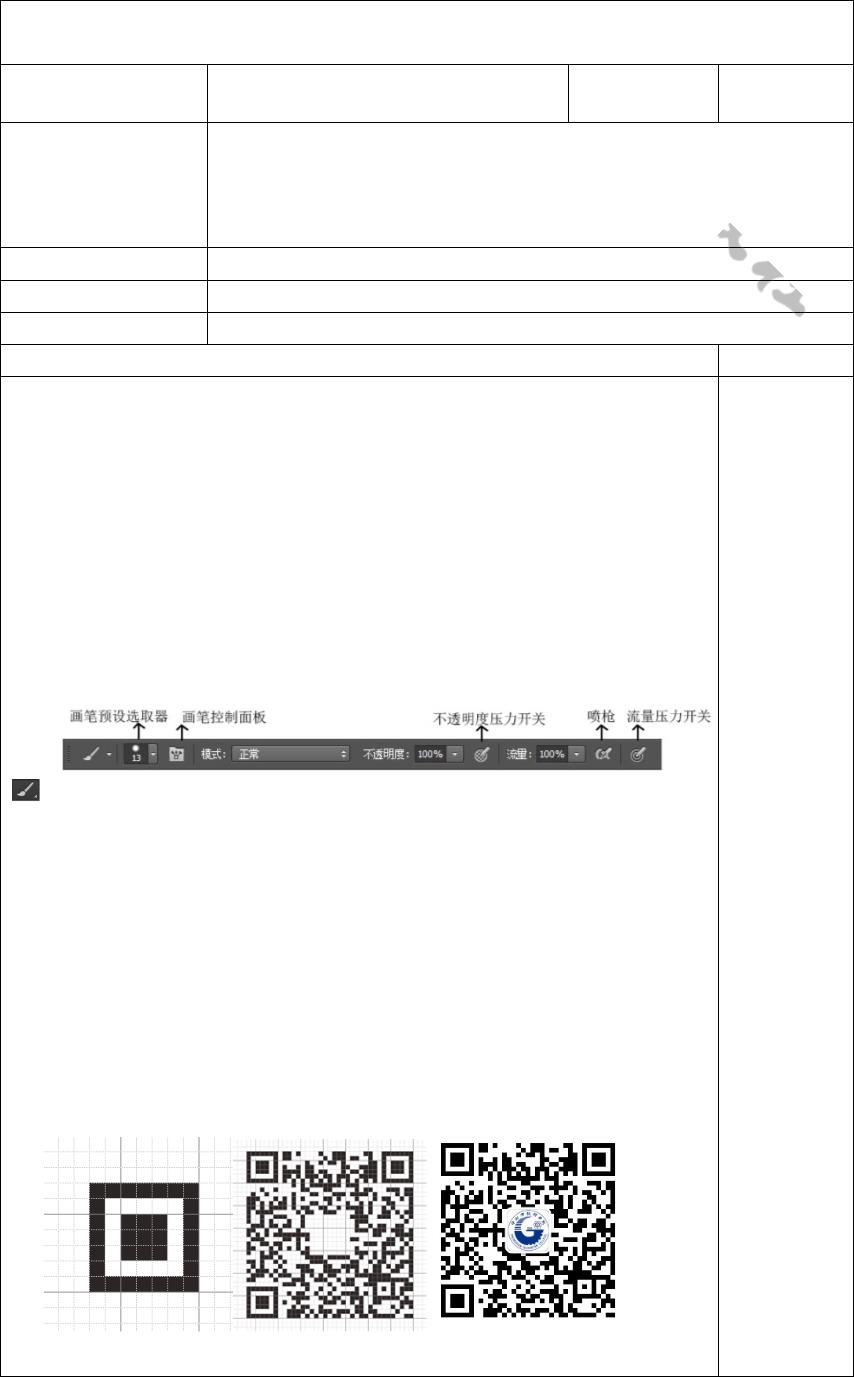 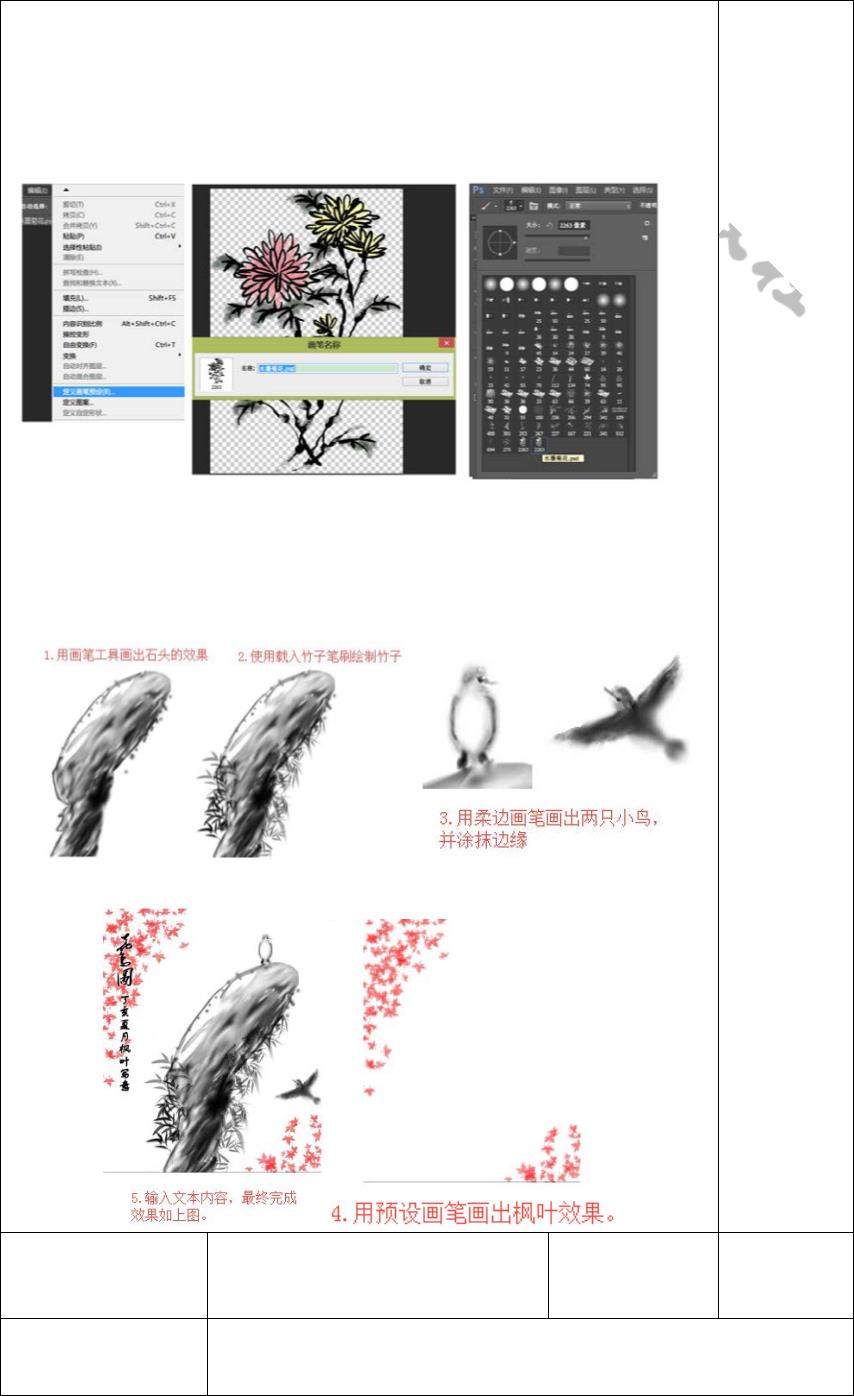 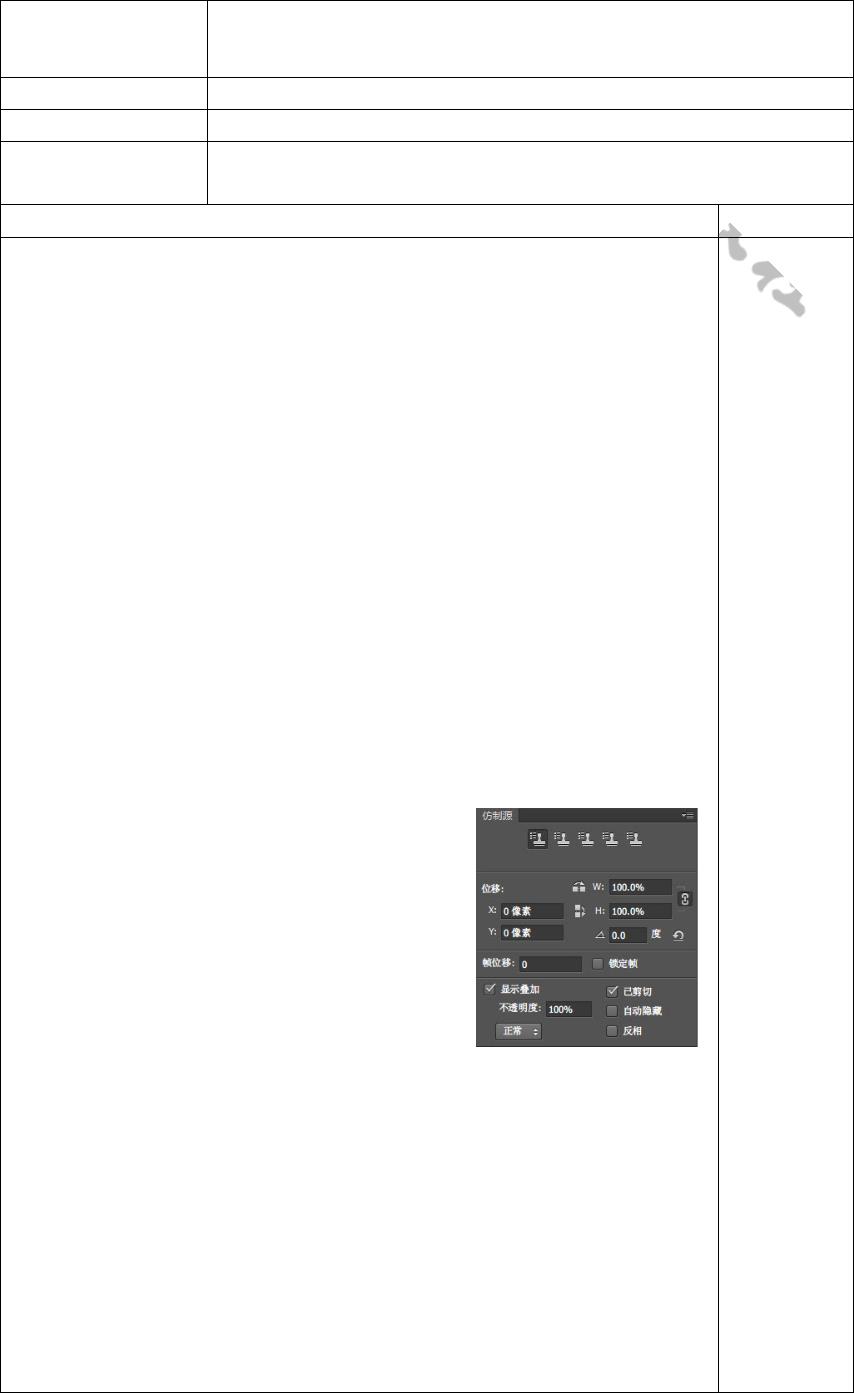 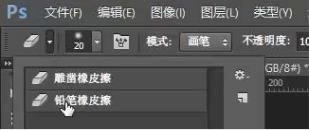 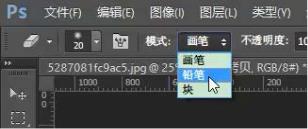 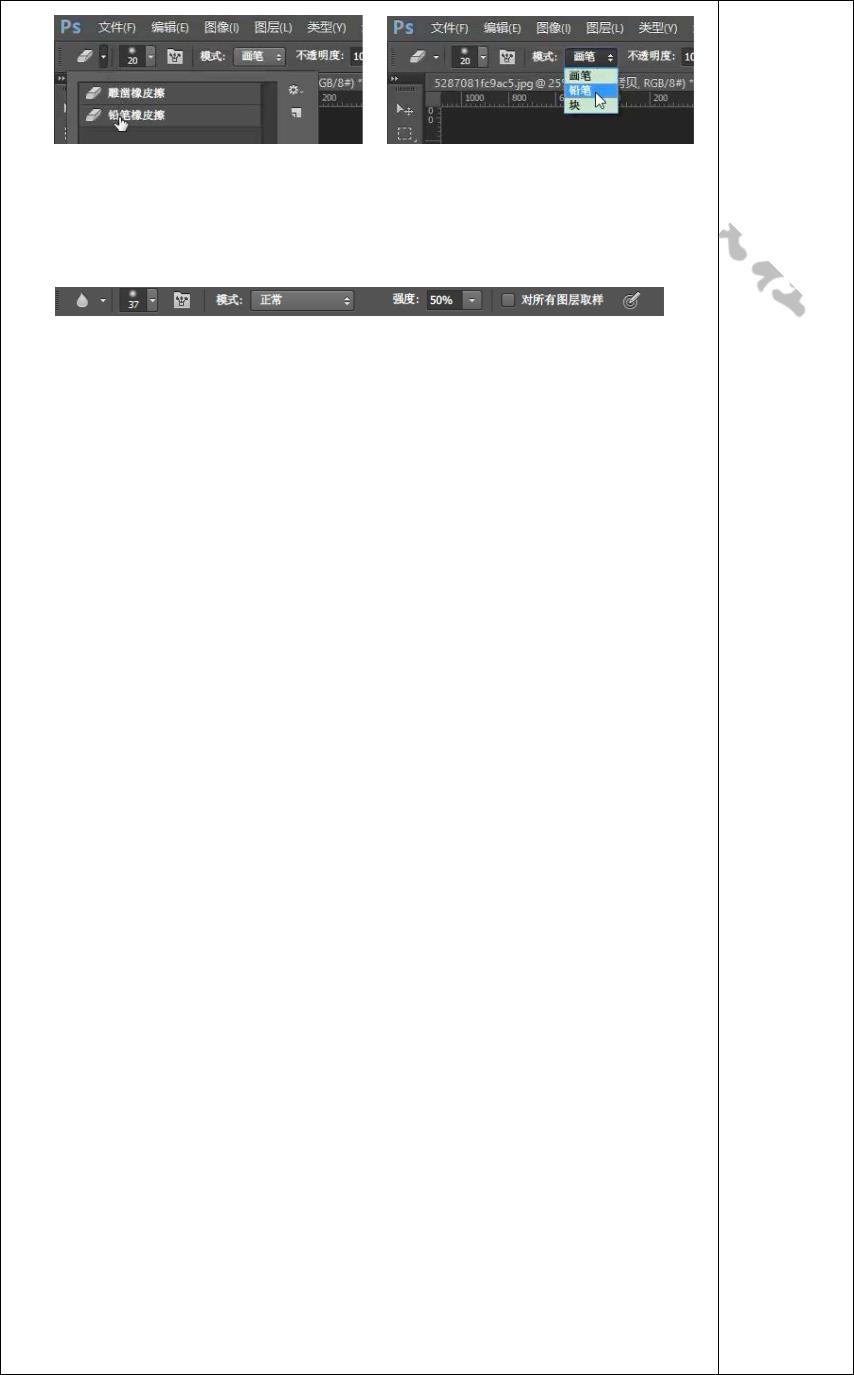 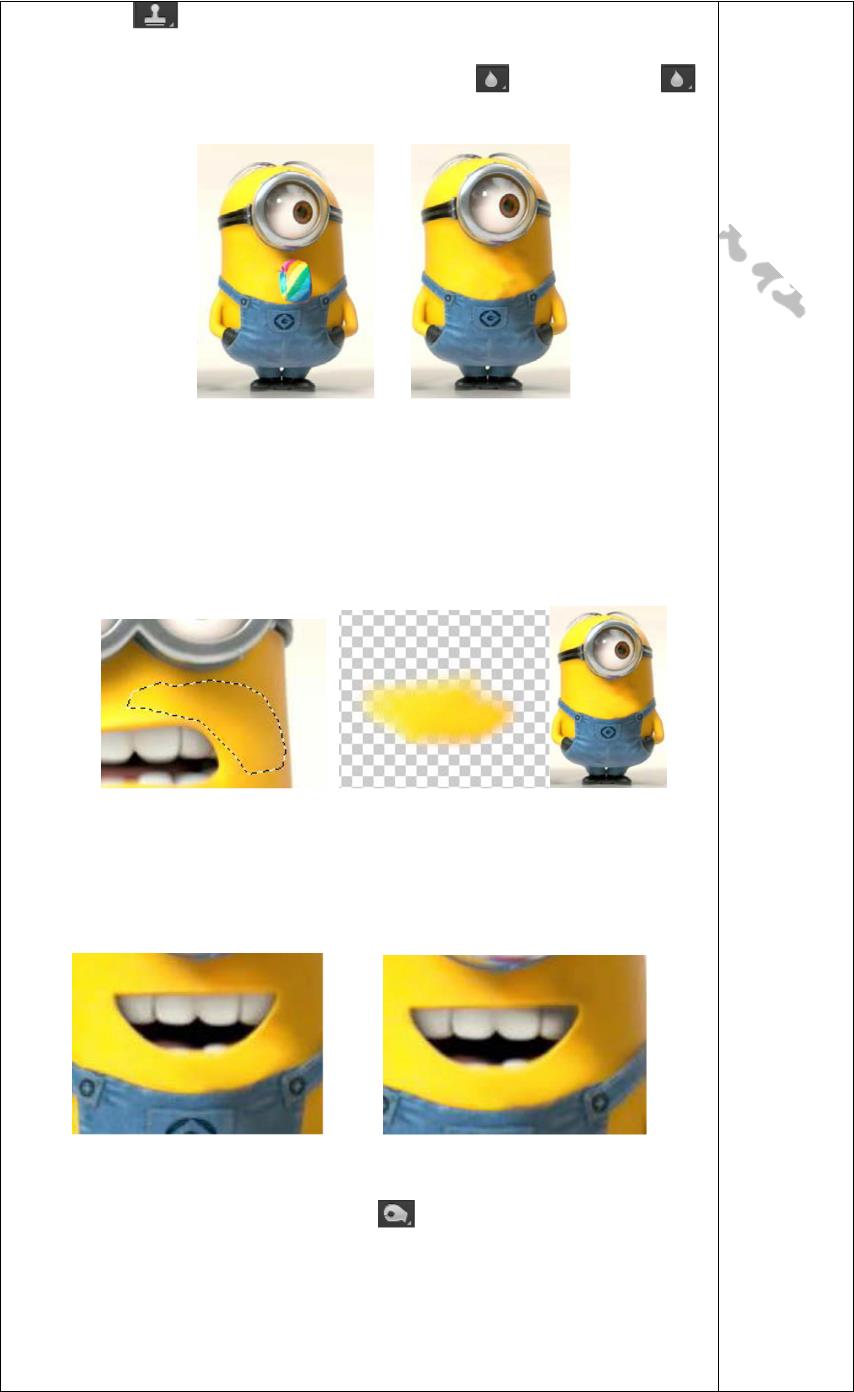 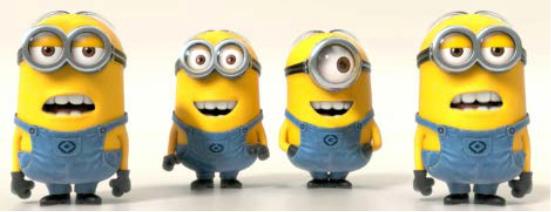 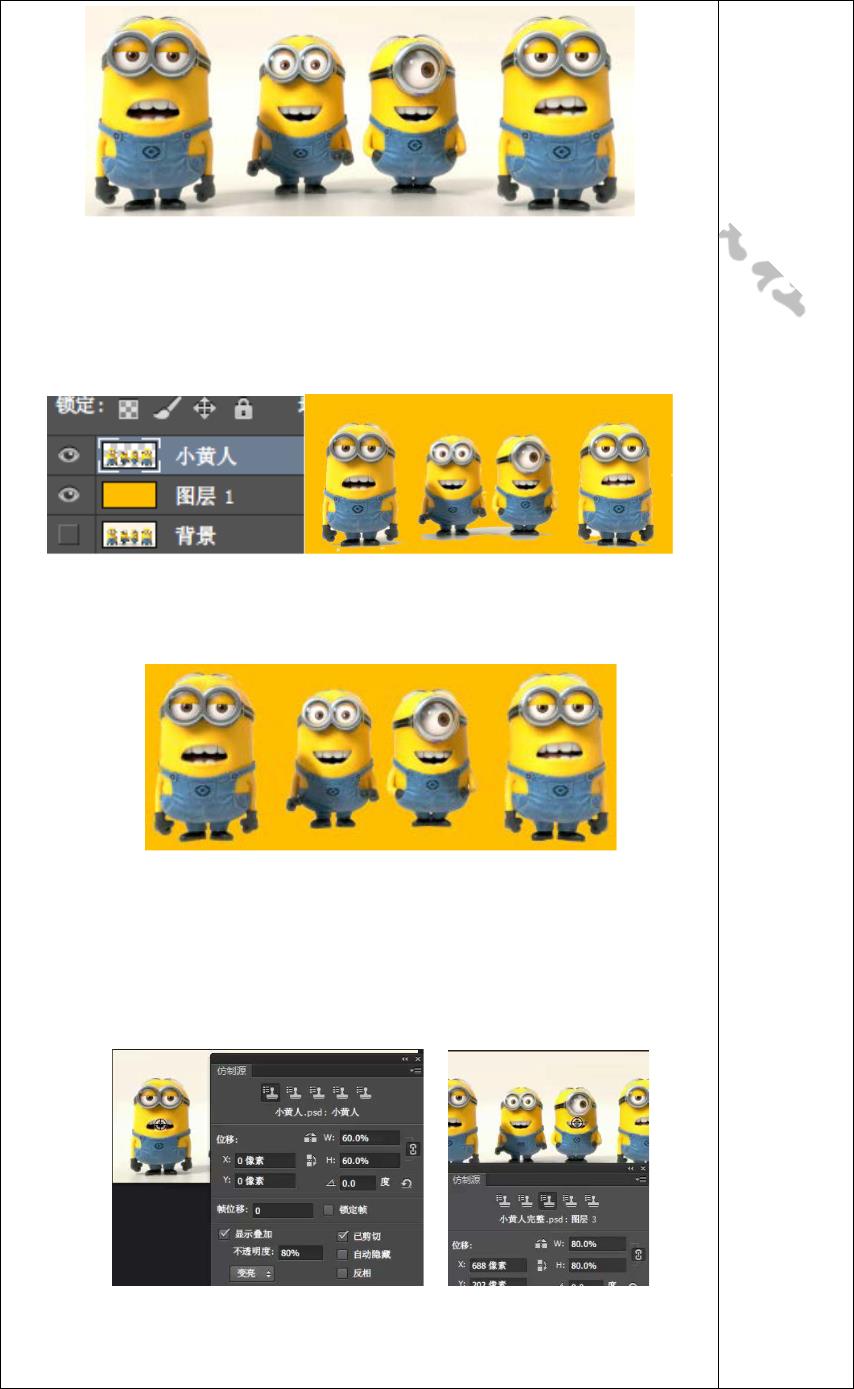 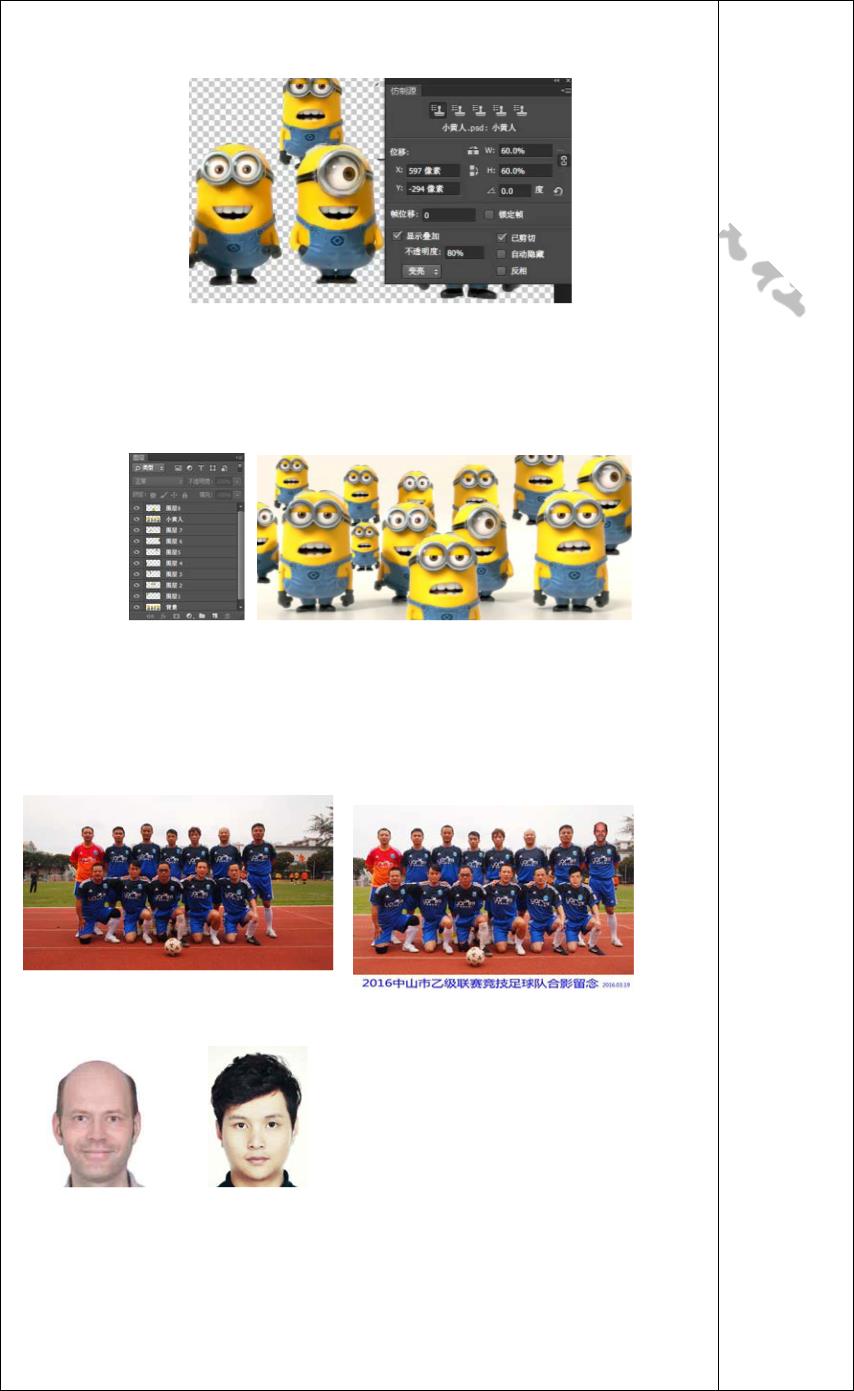 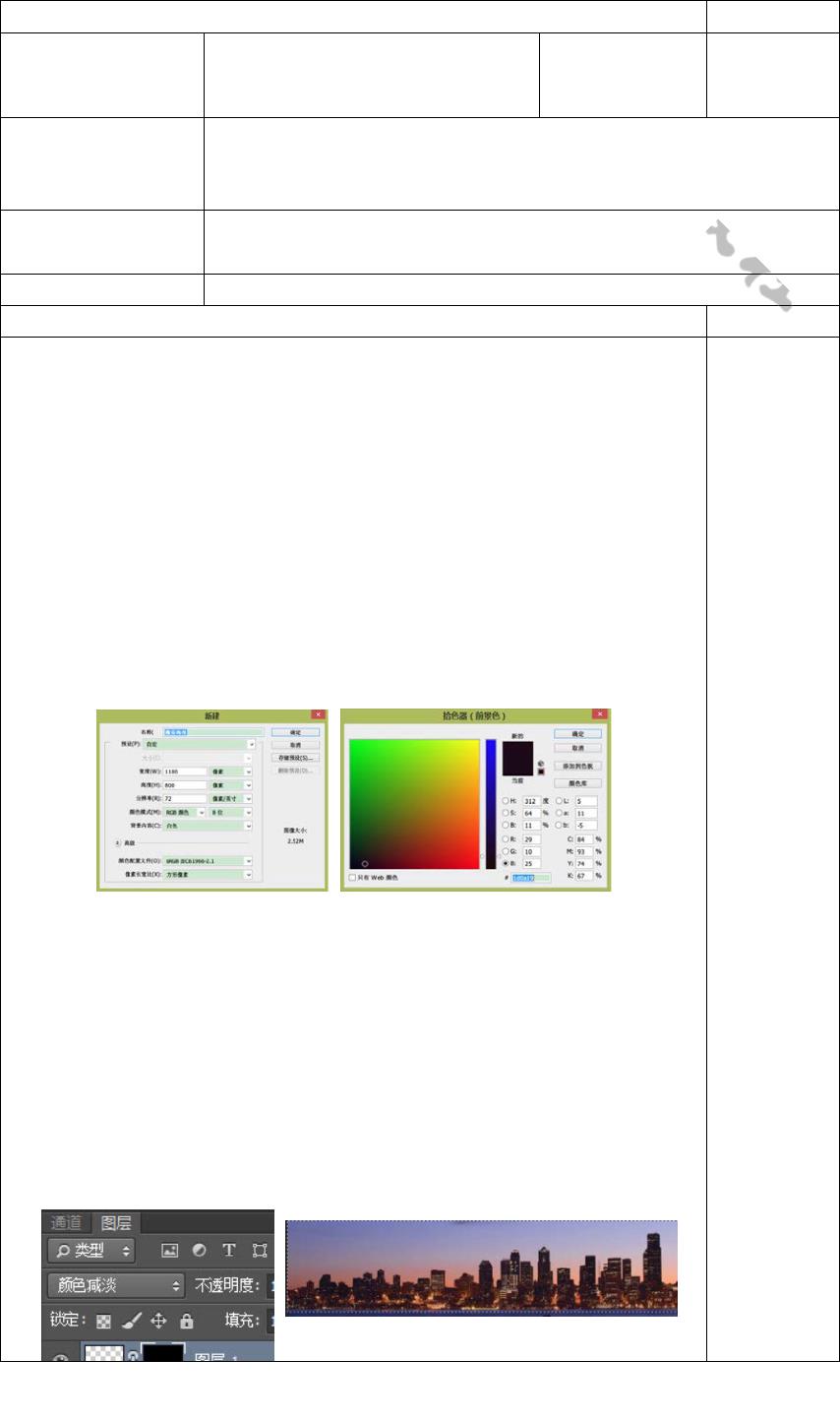 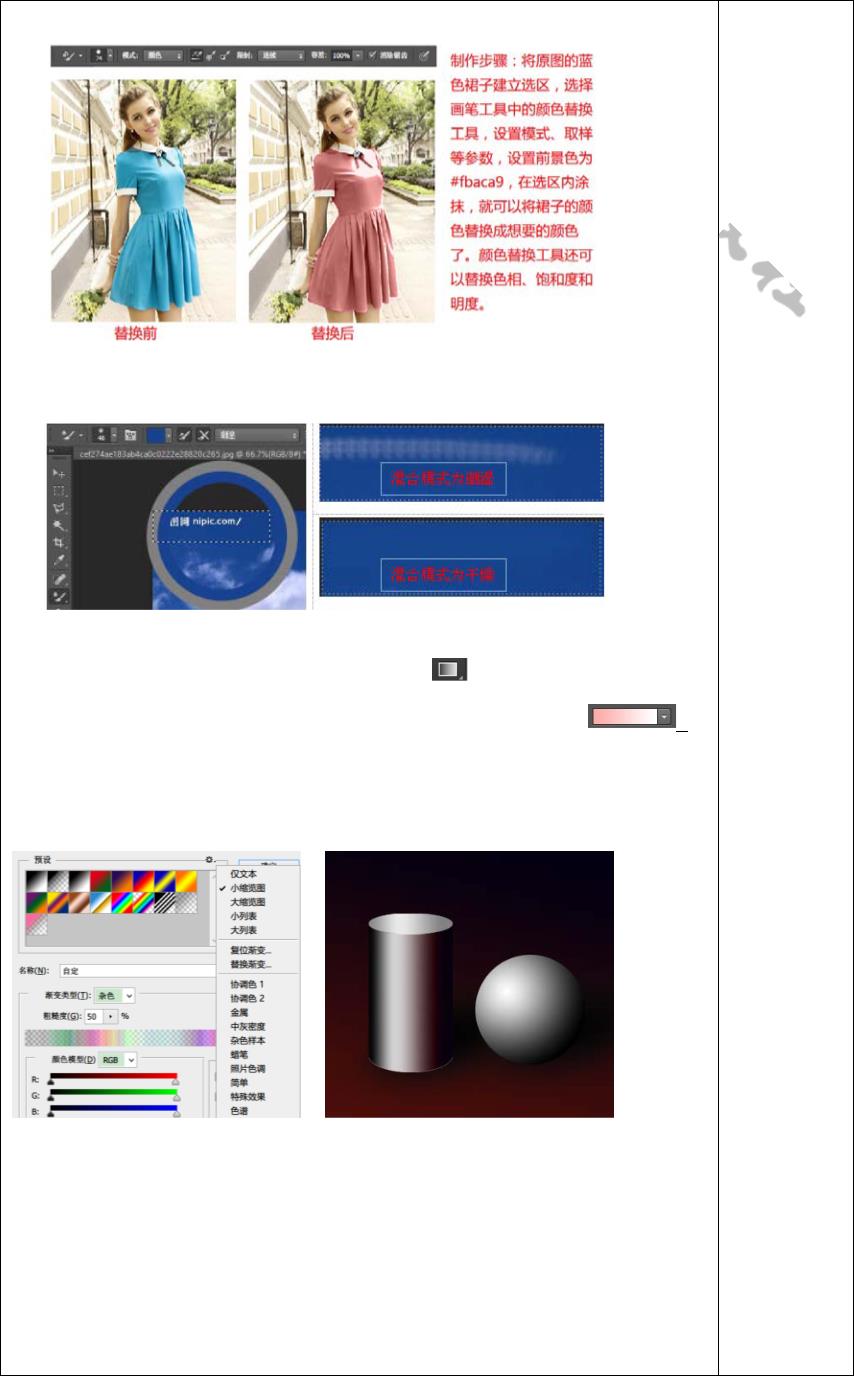 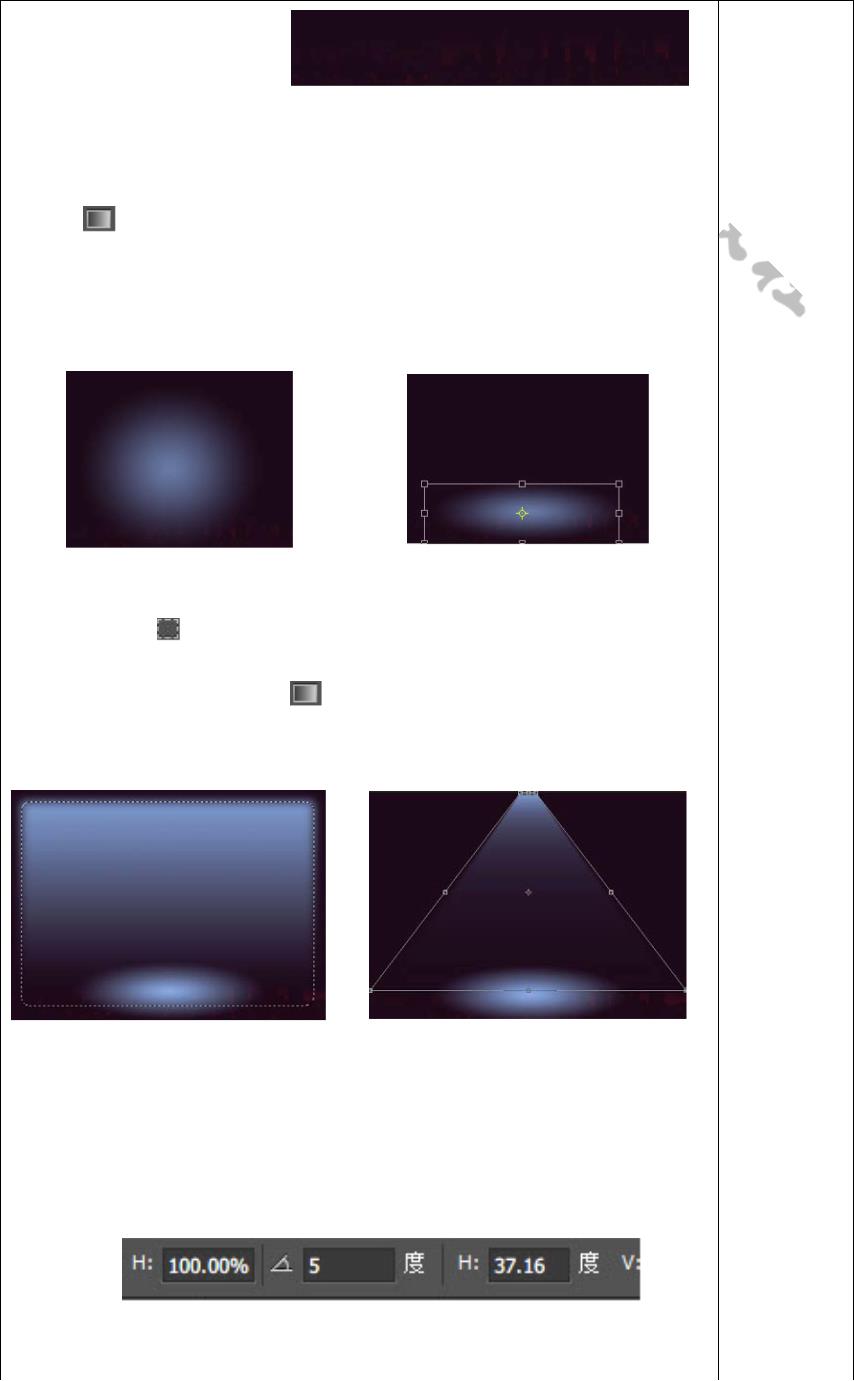 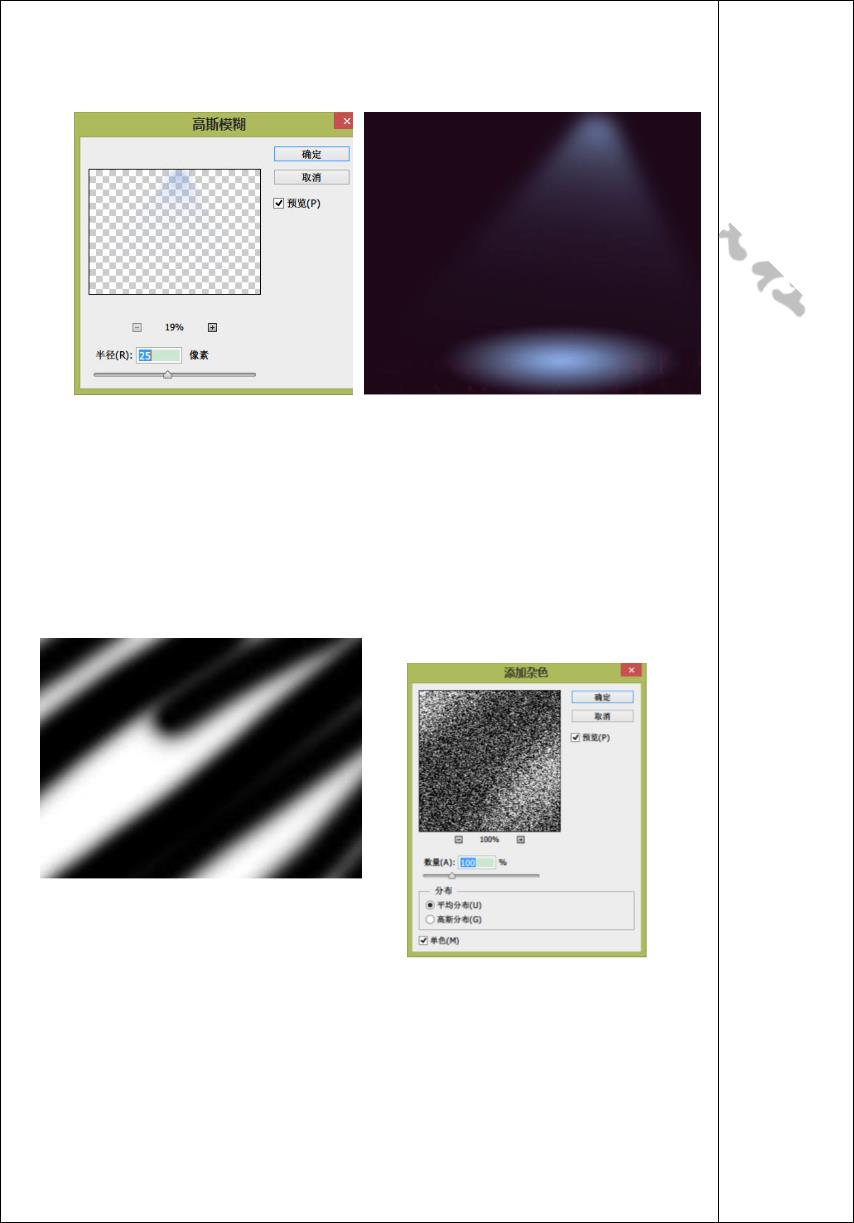 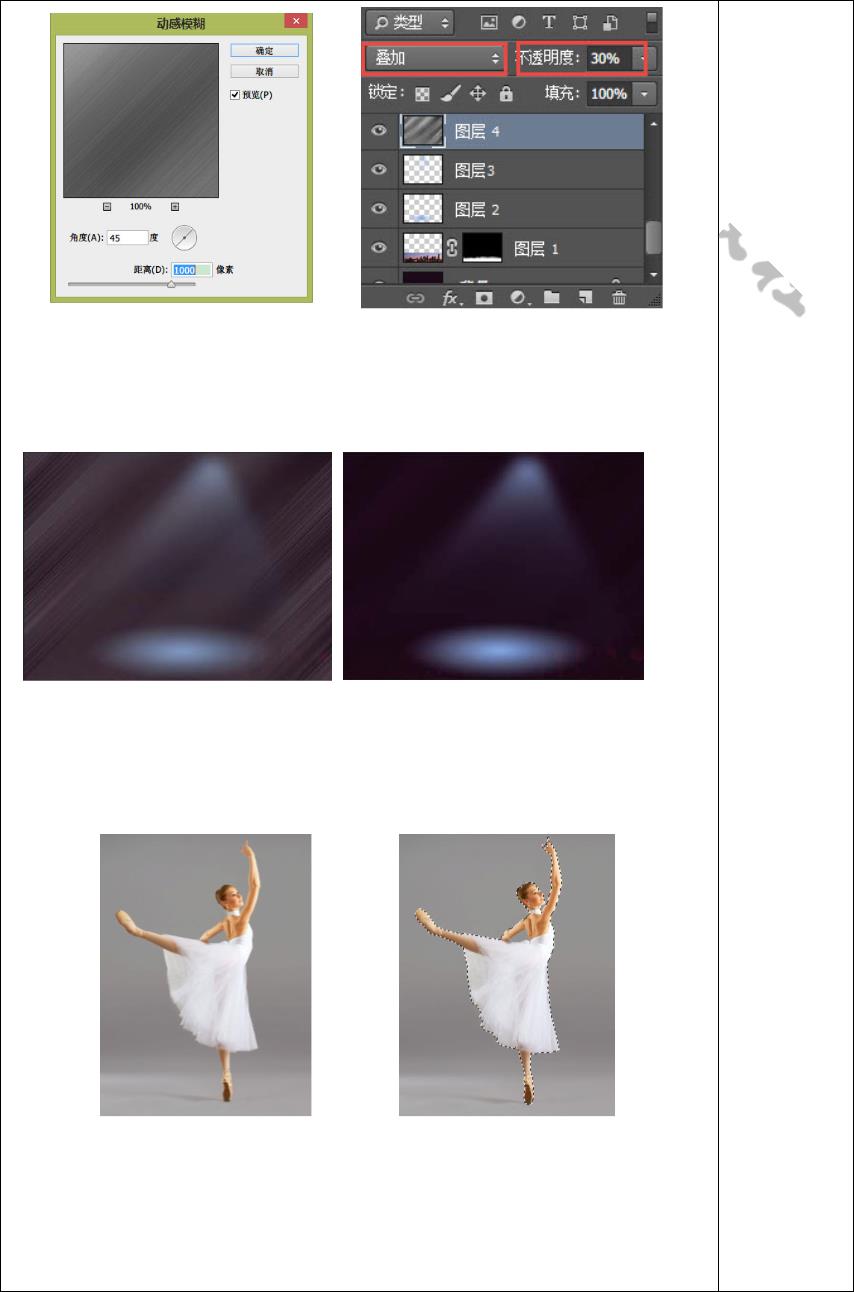 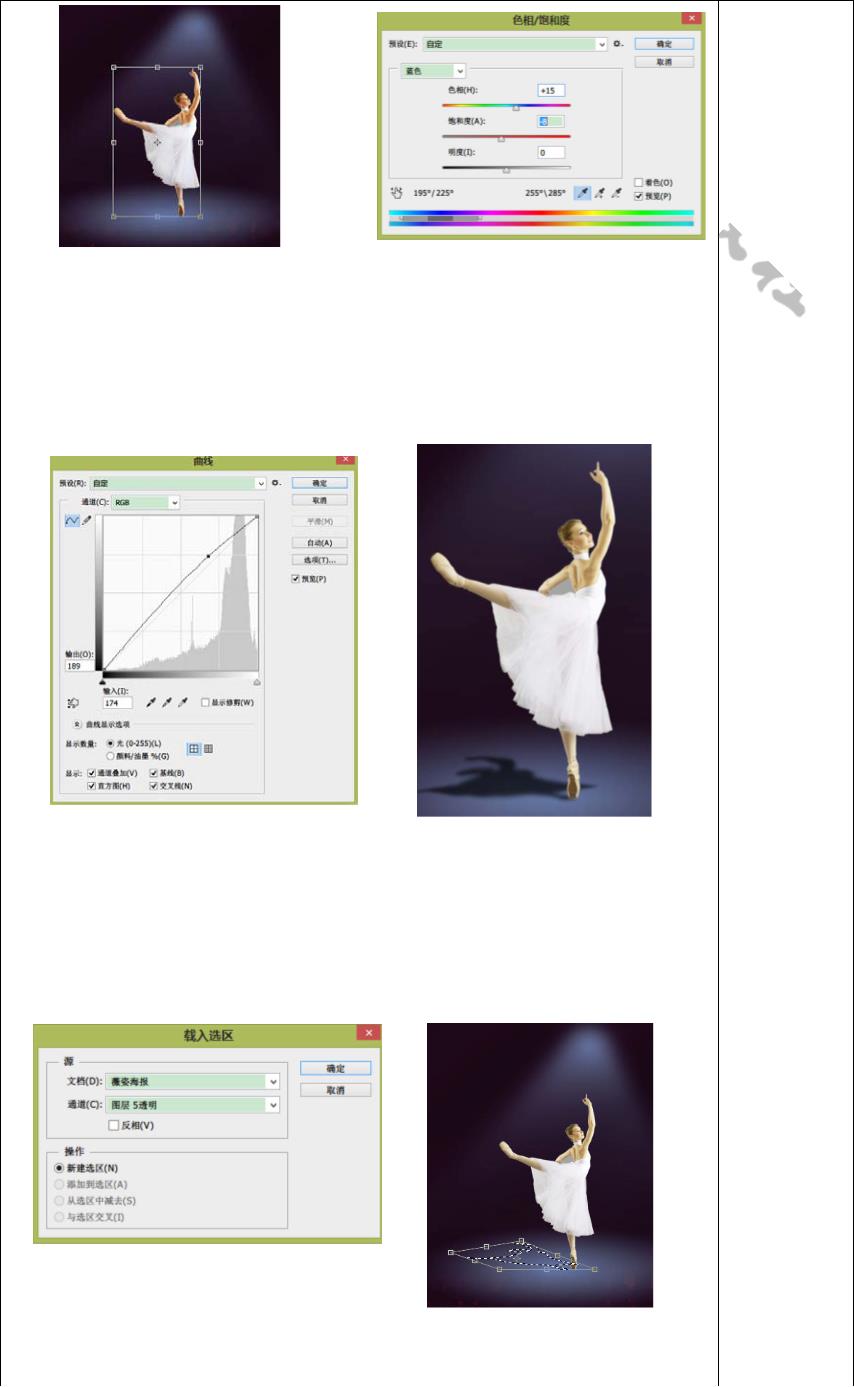 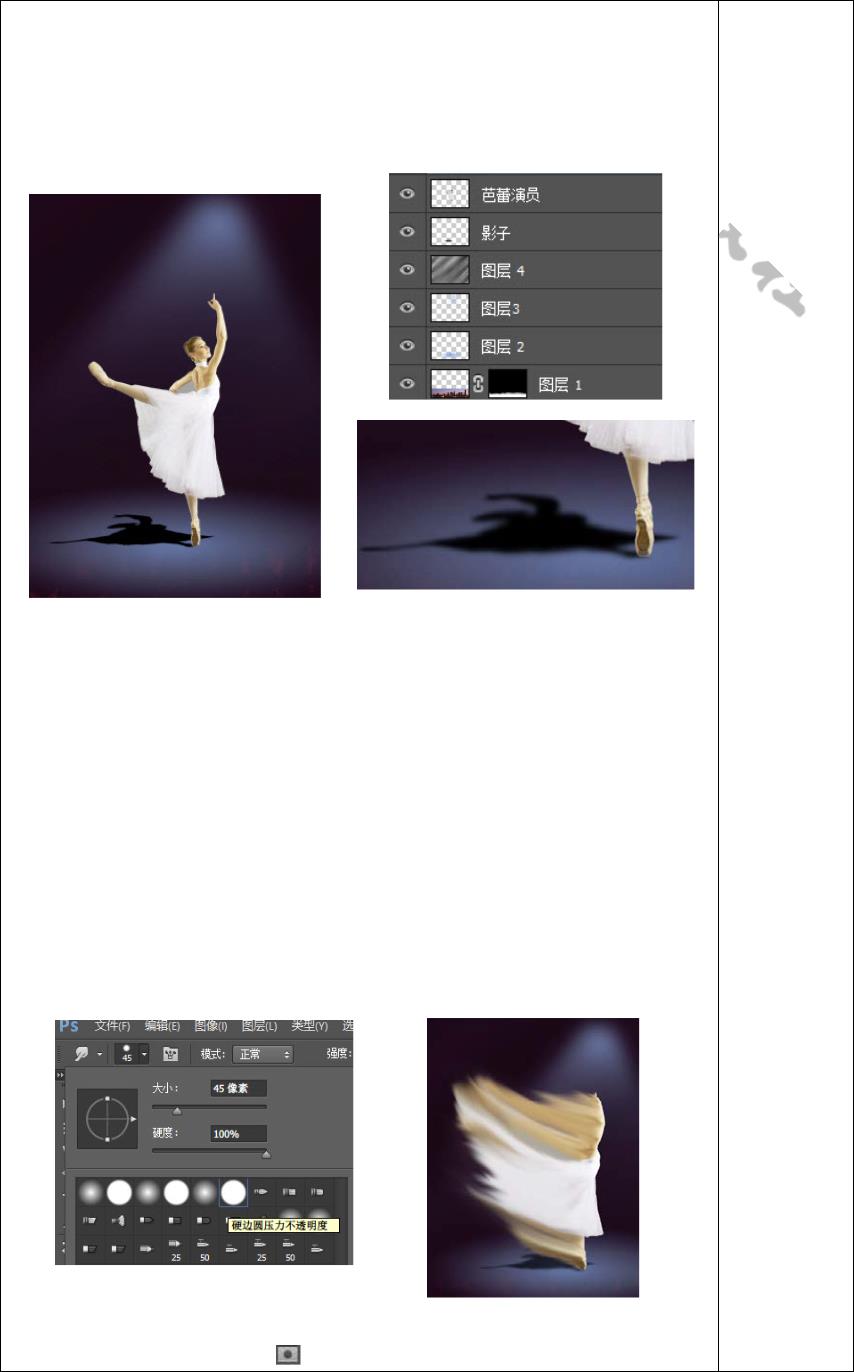 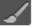 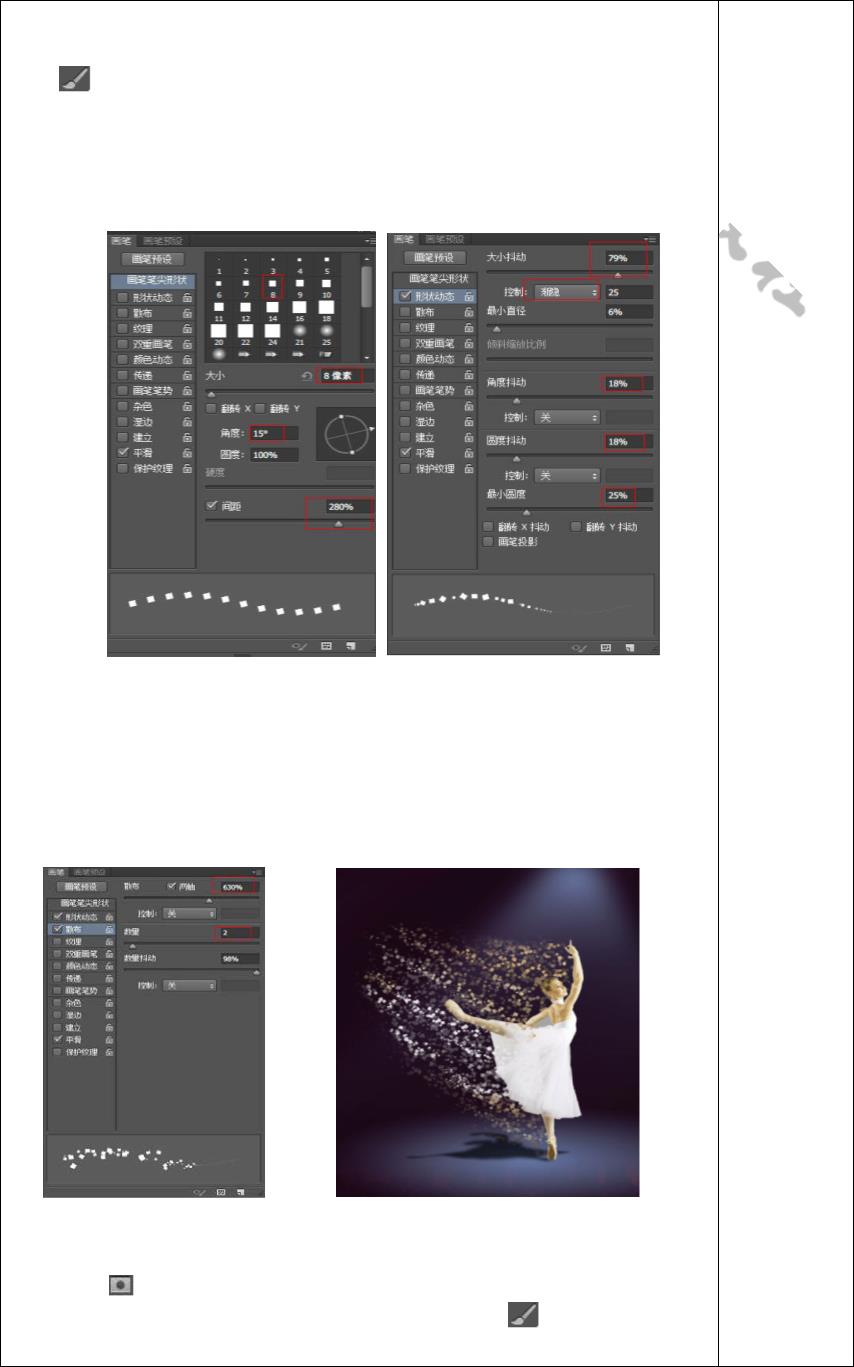 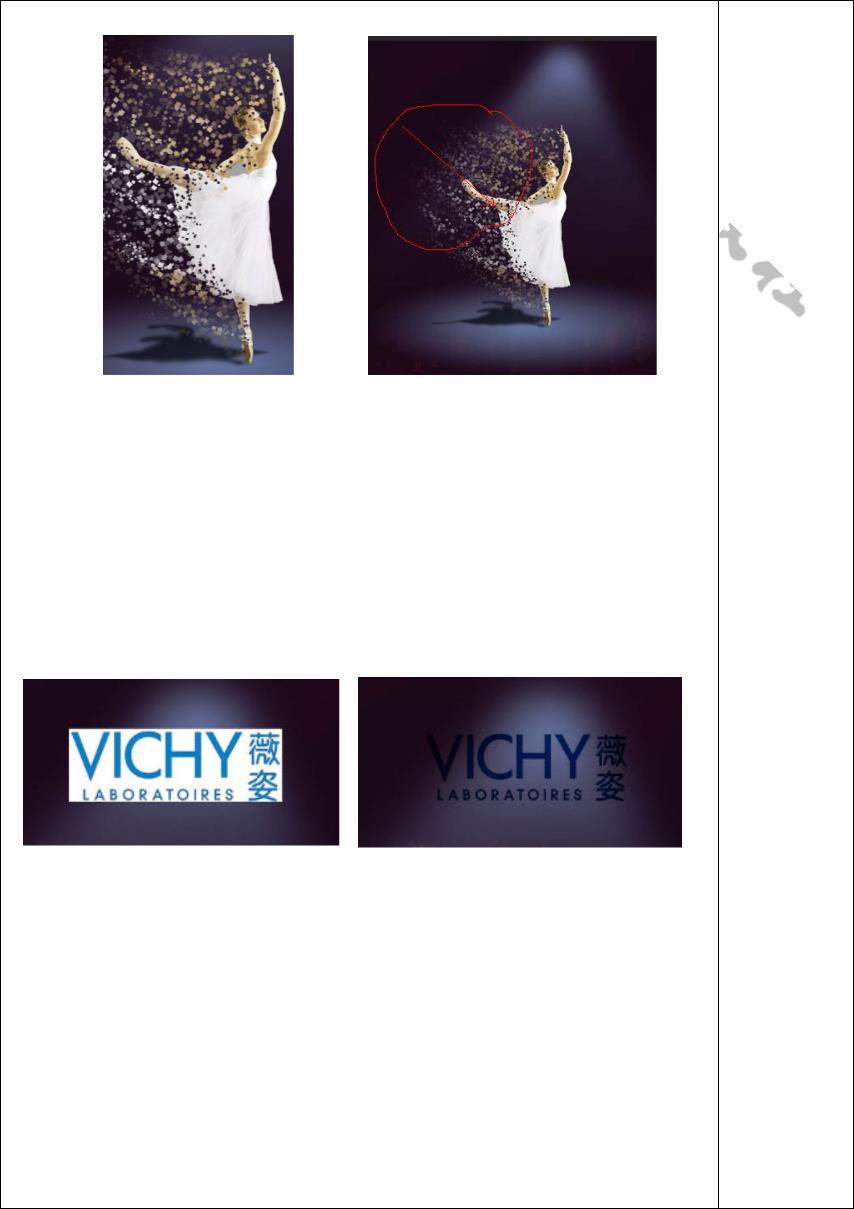 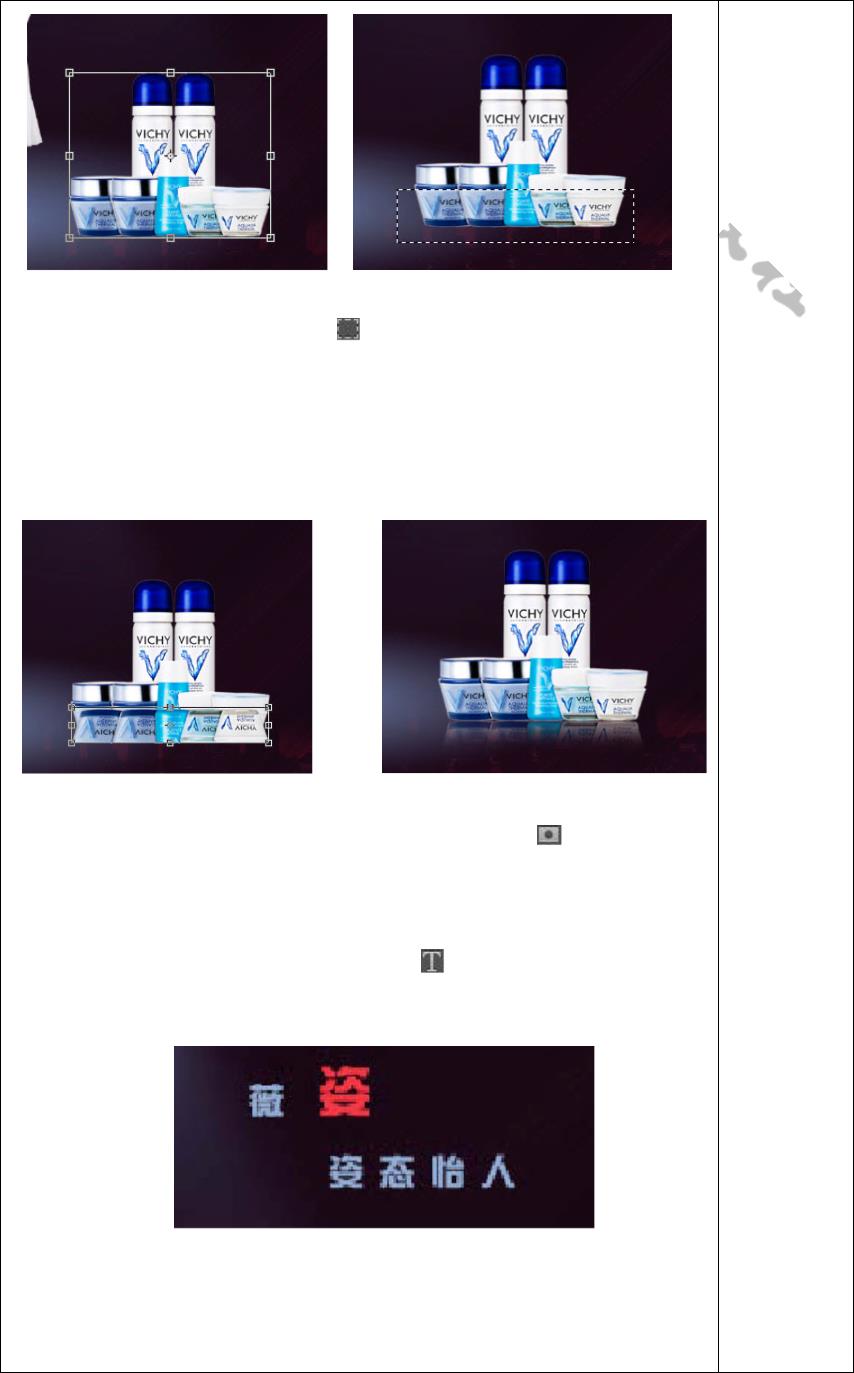 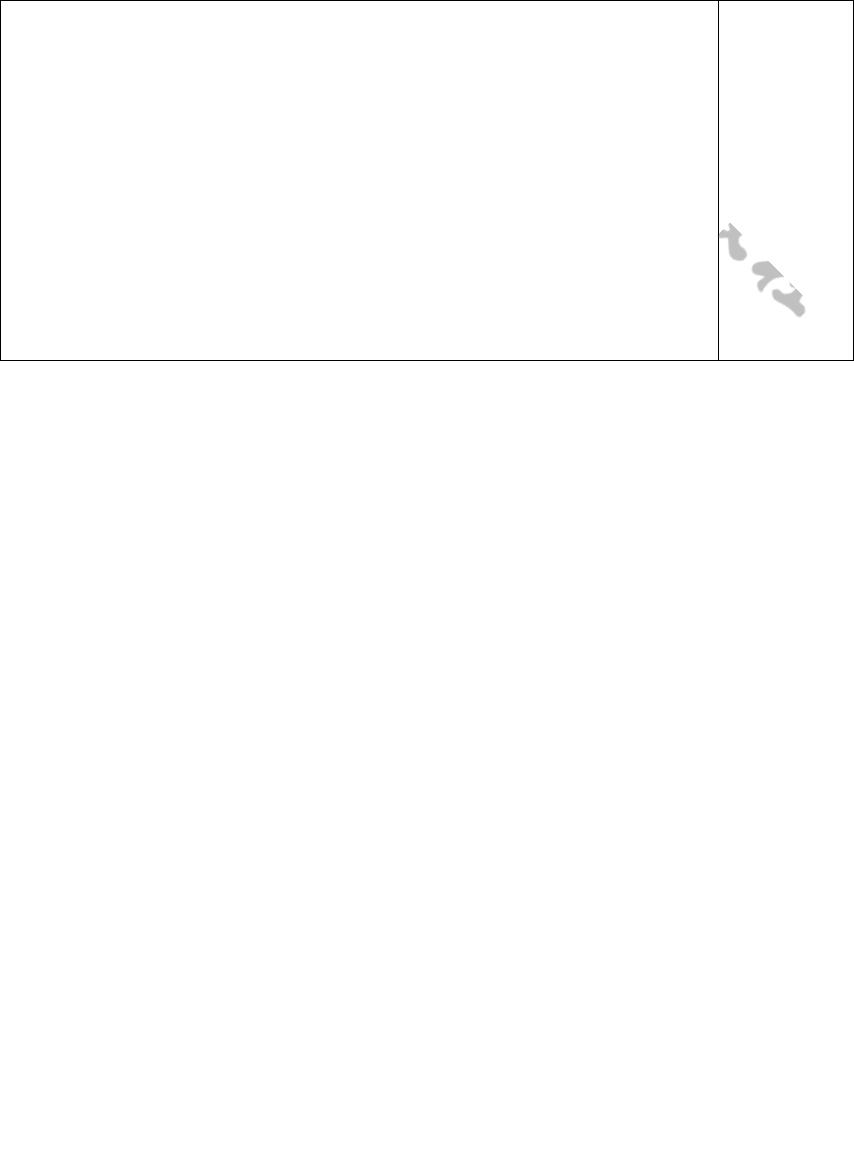 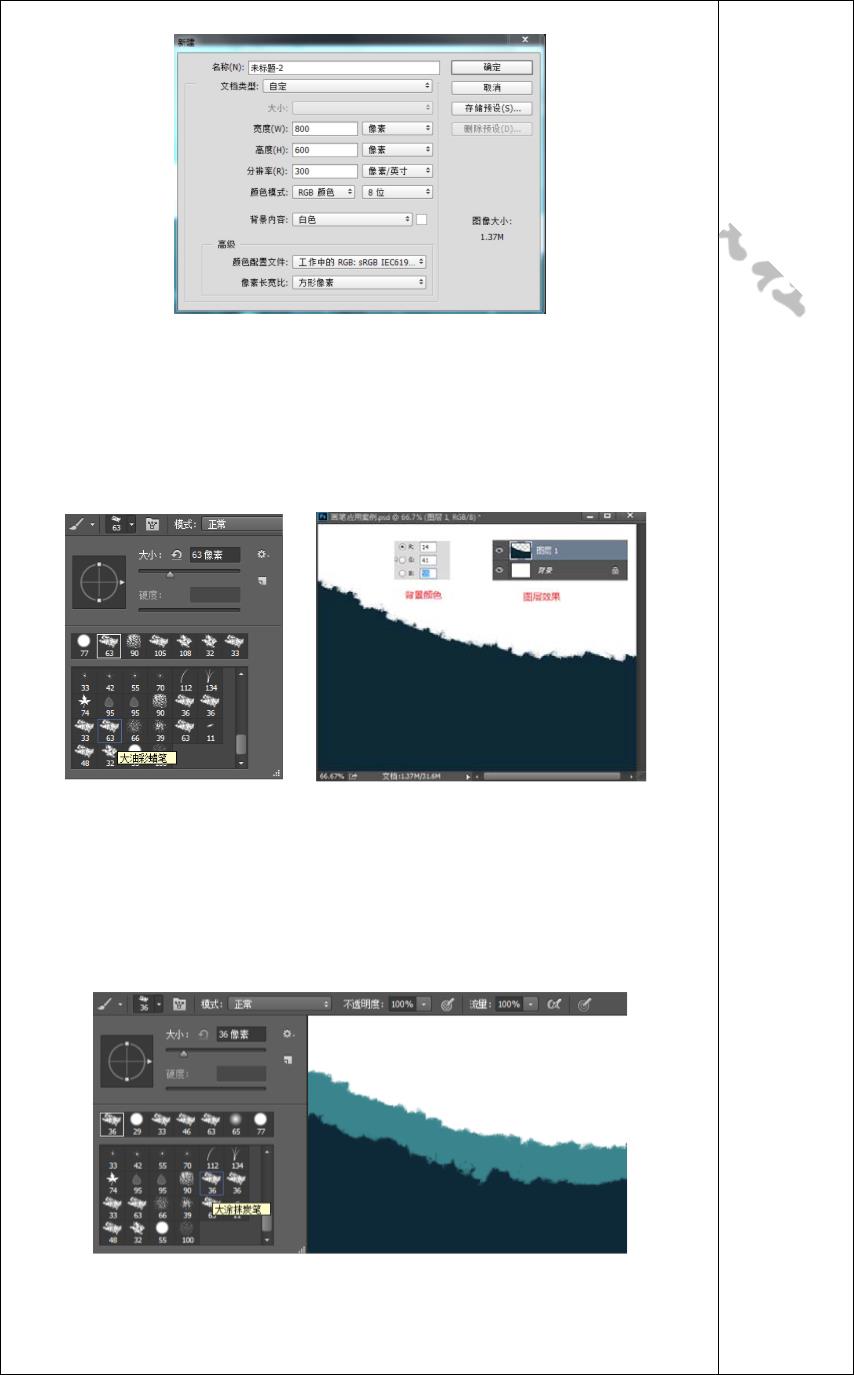 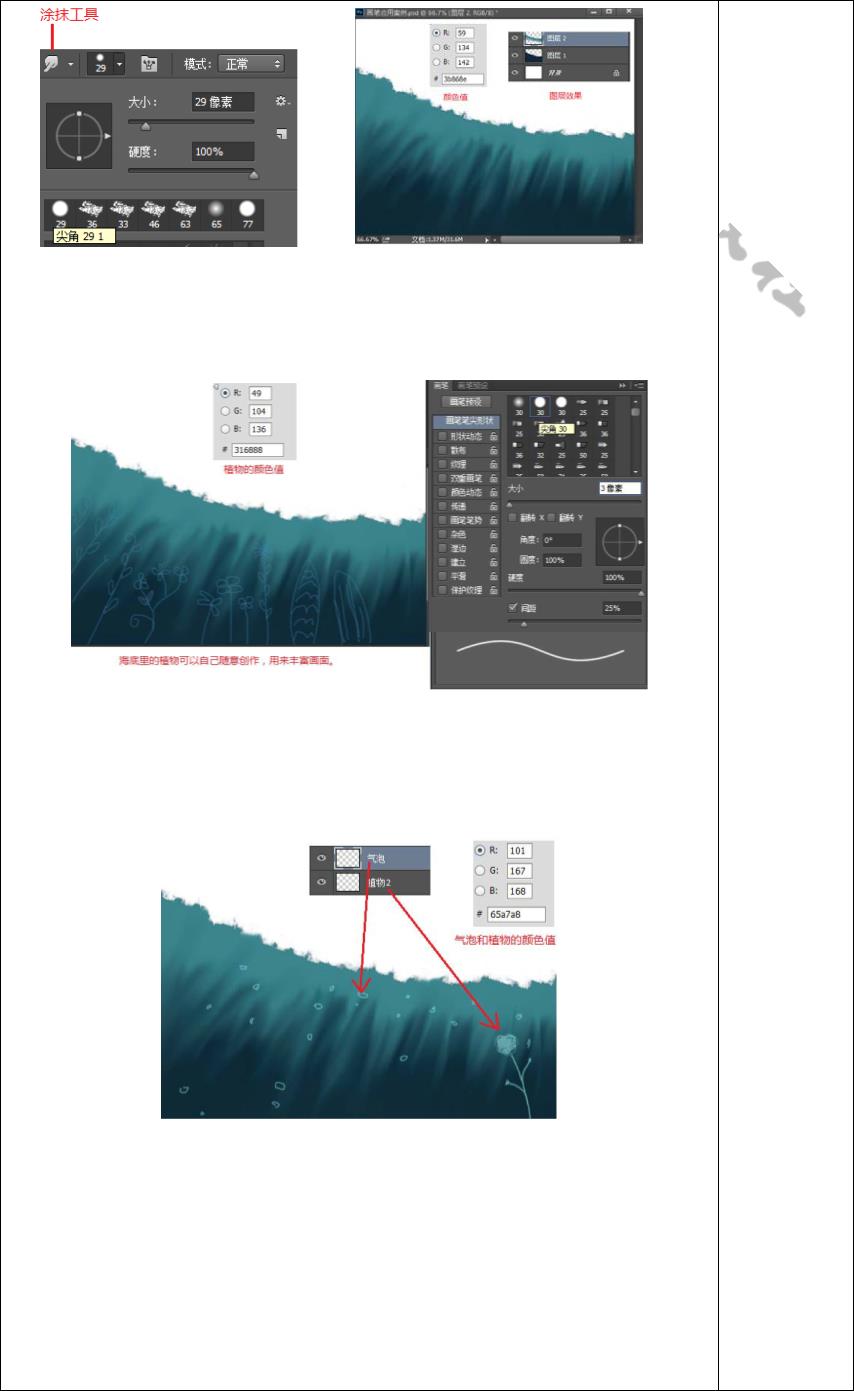 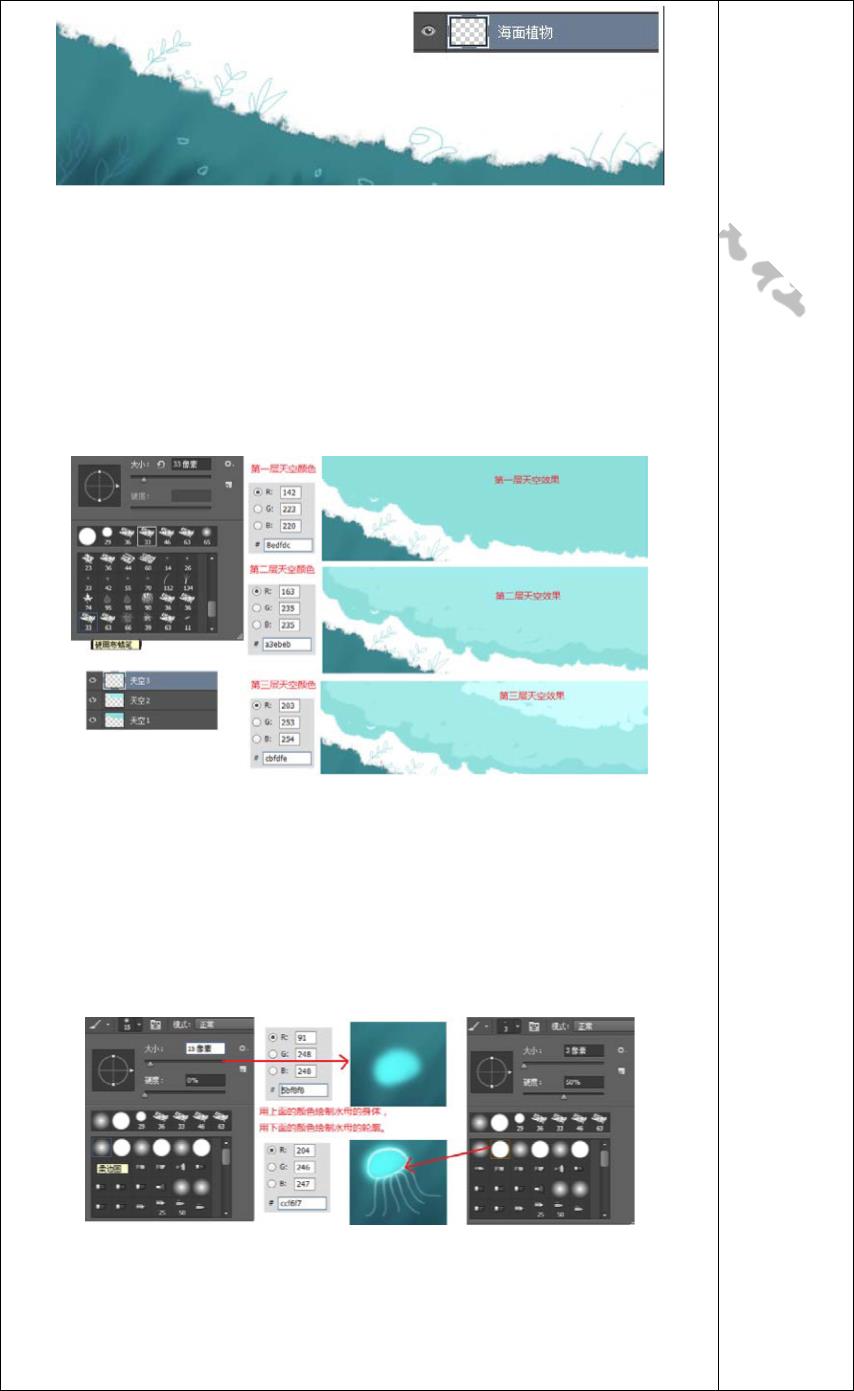 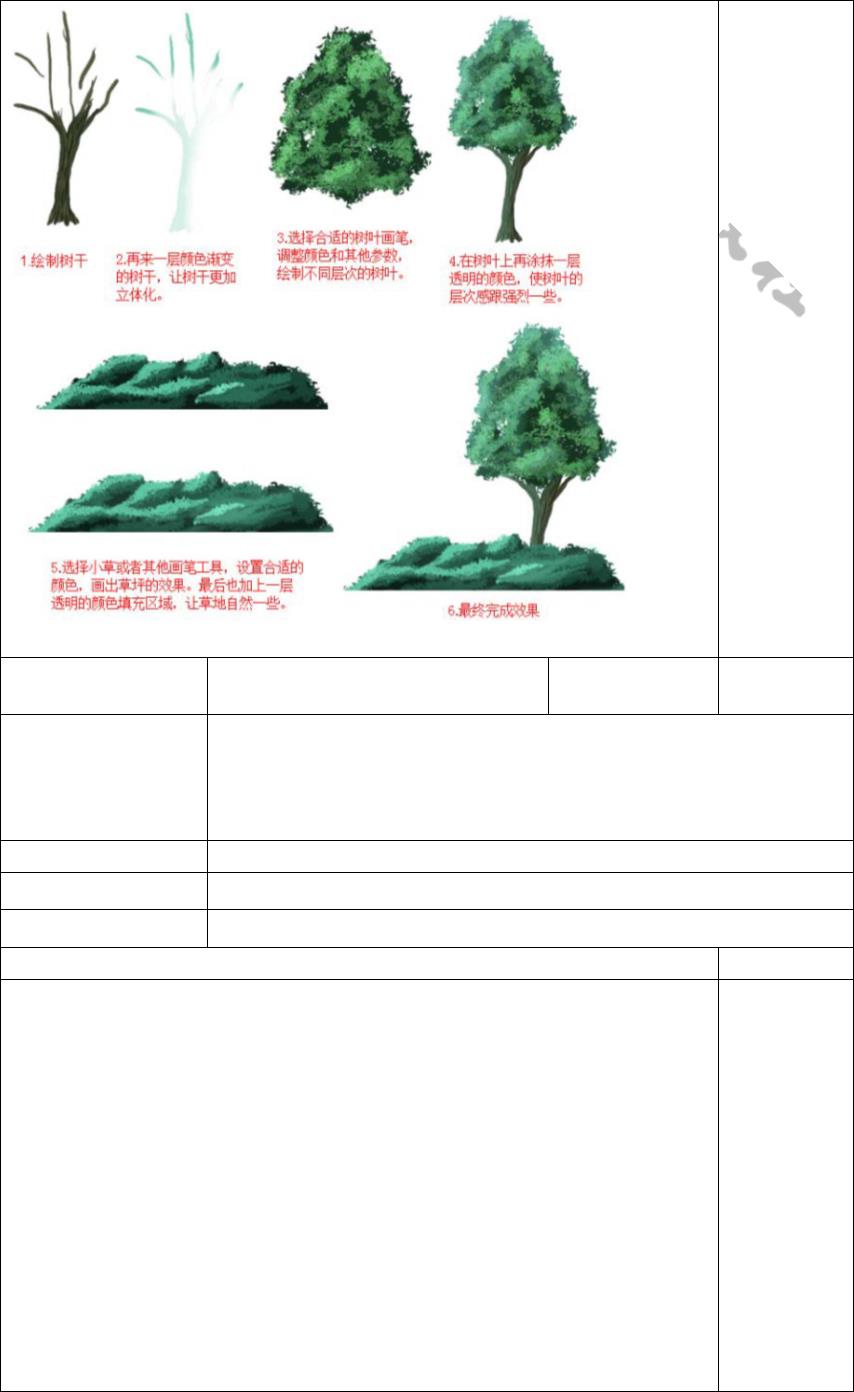 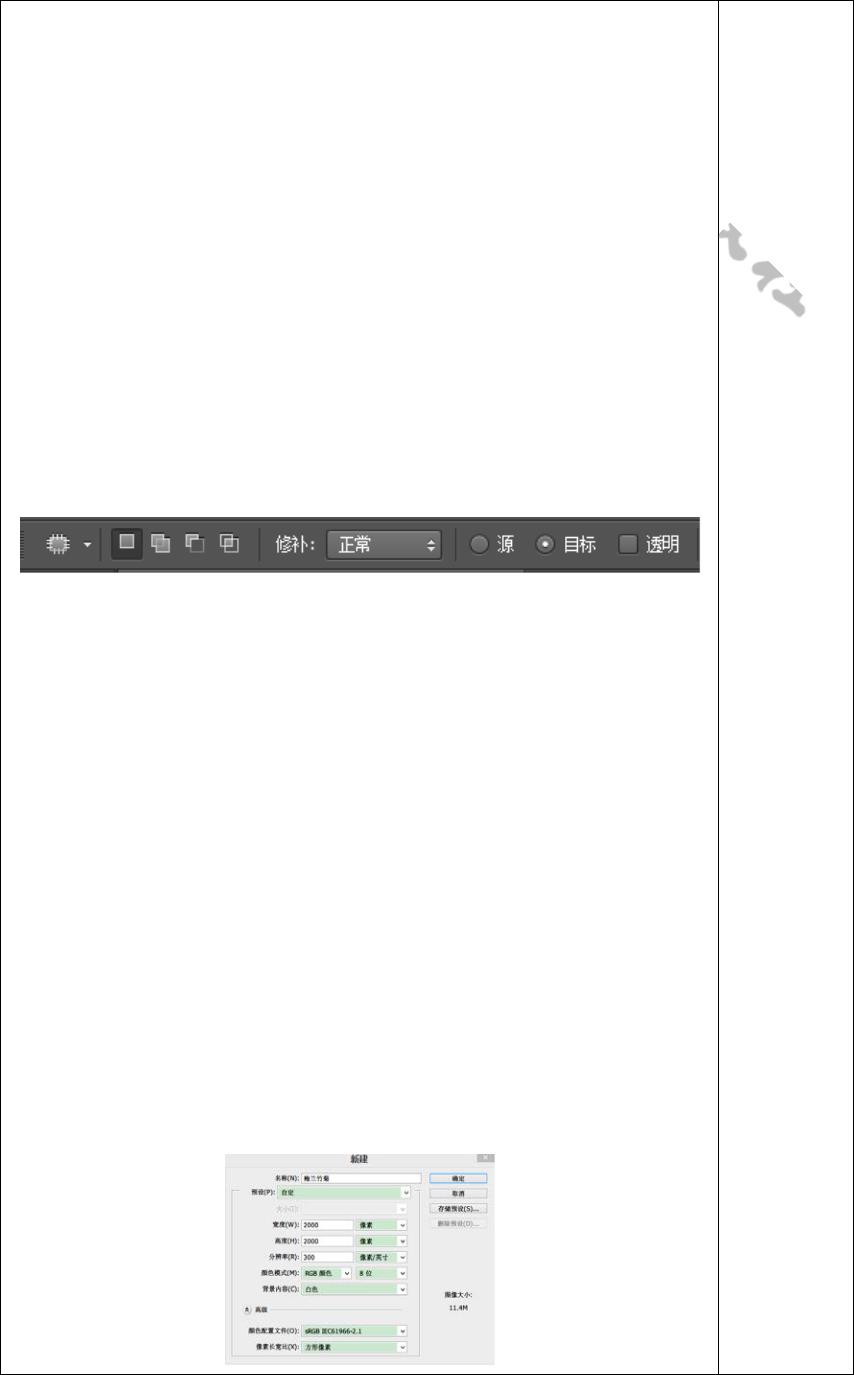 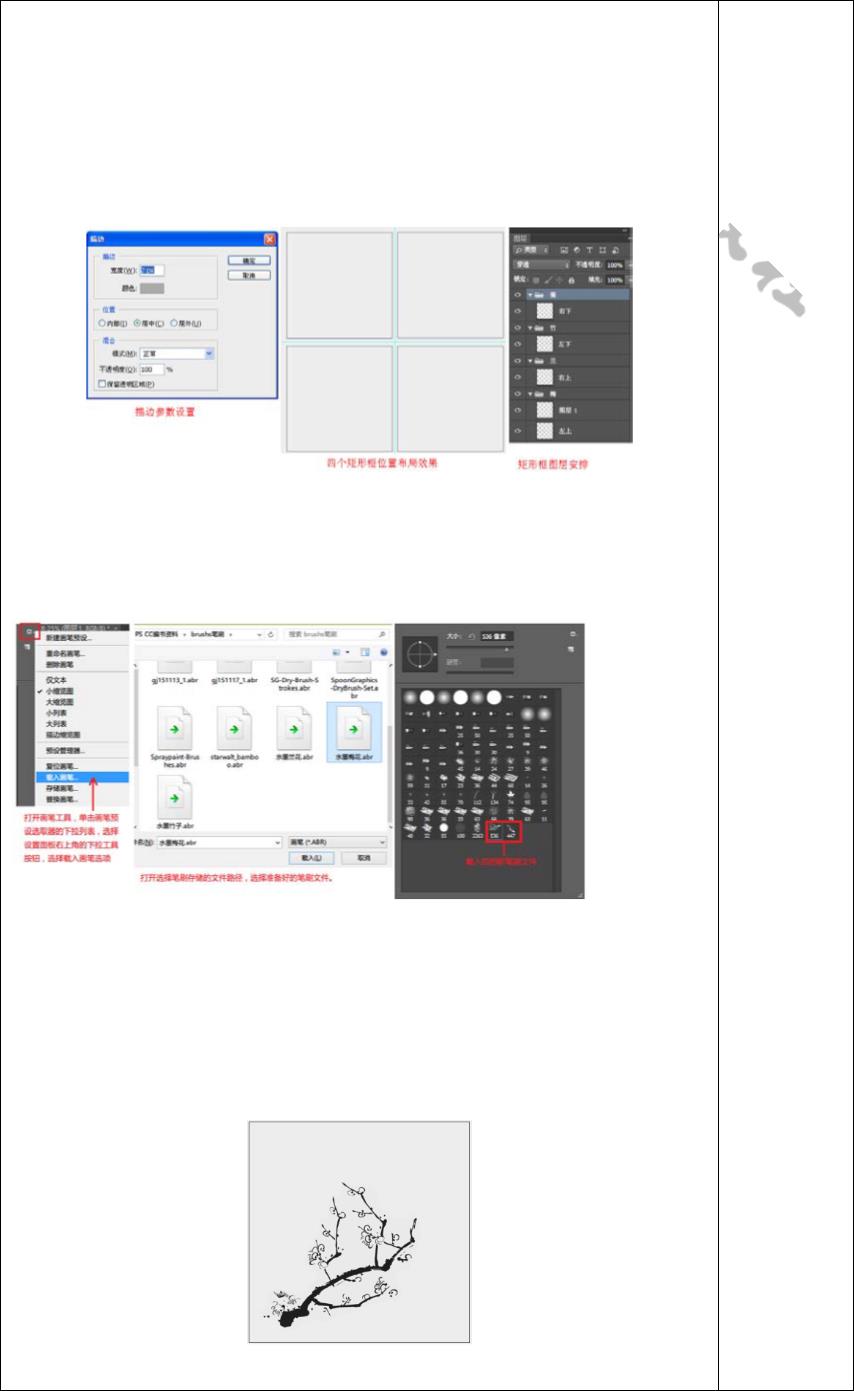 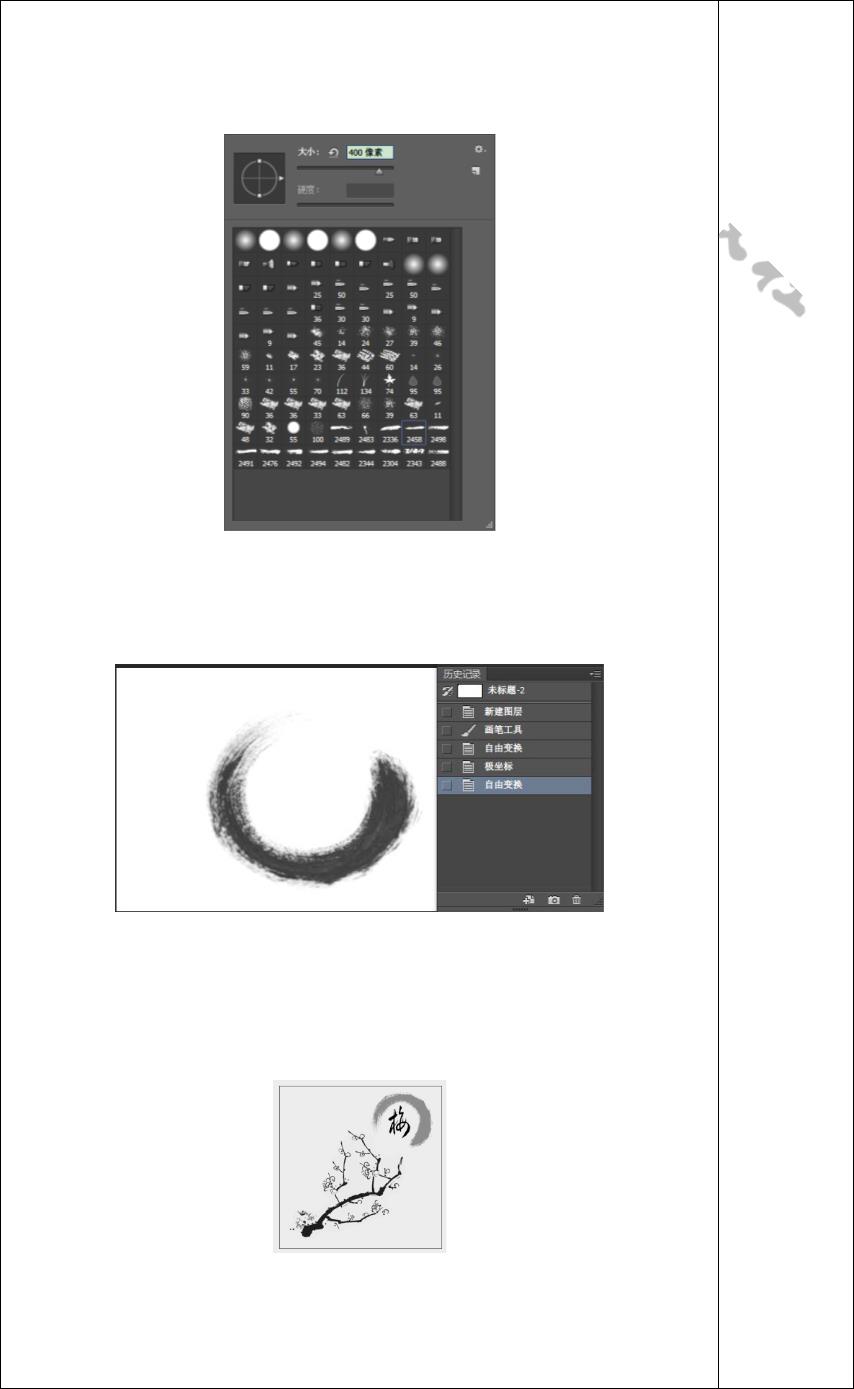 